A HISTORY OF NEWTONVILLE, FAYETTE COUNTY, ALABAMABY BUREN SULLIVAN1960s caFrom the papers of Rhodes Holliman and scanned by Glenn N. Holliman February 2013 and posted on MyFamily.com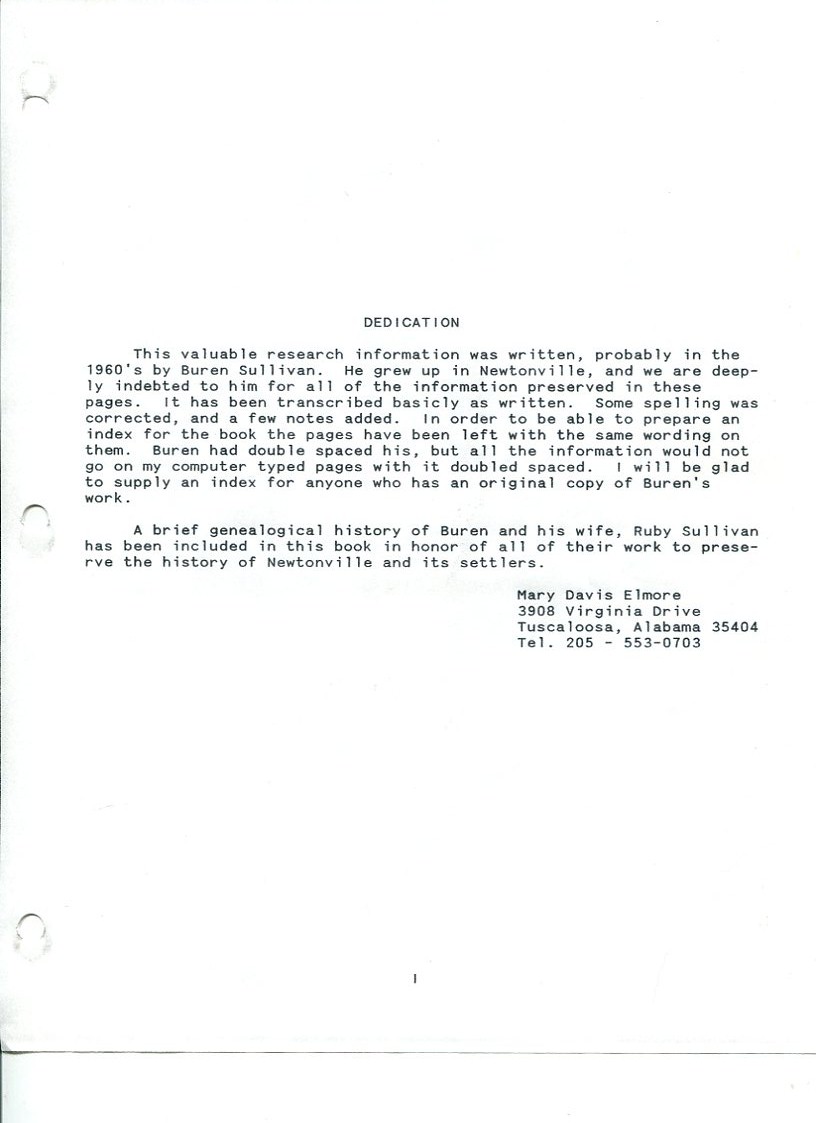 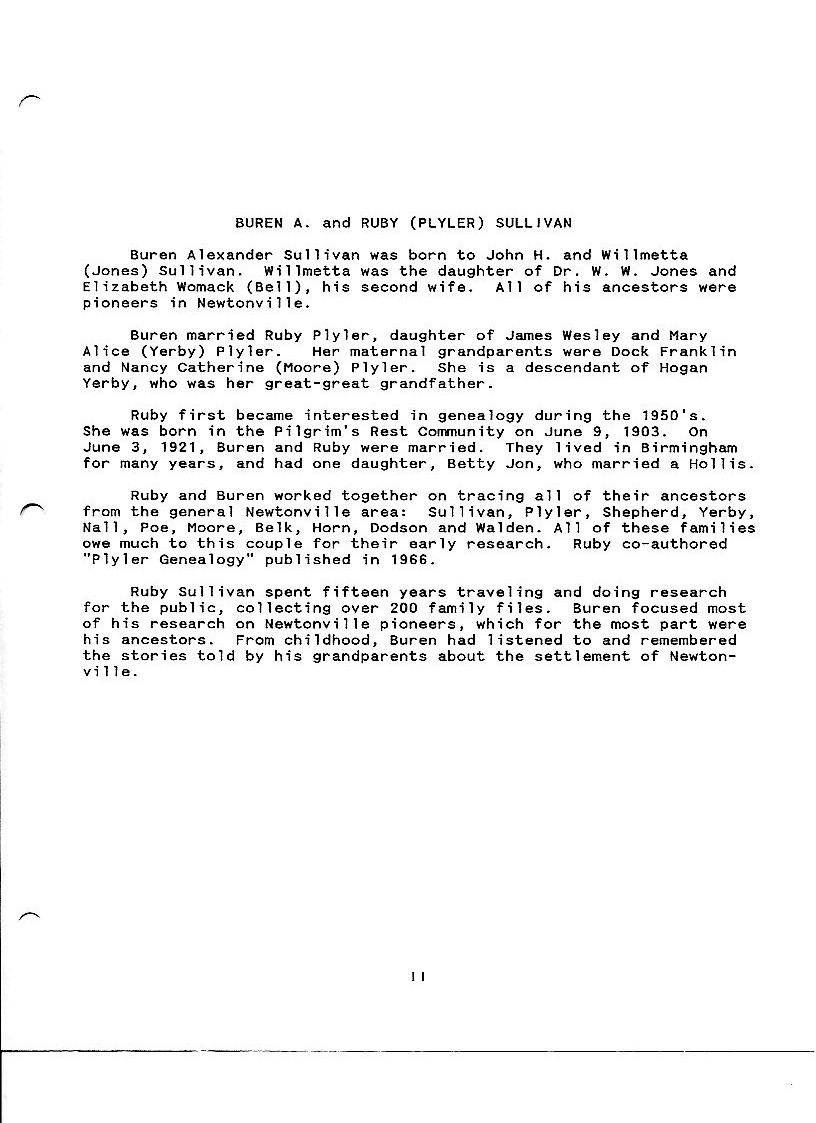 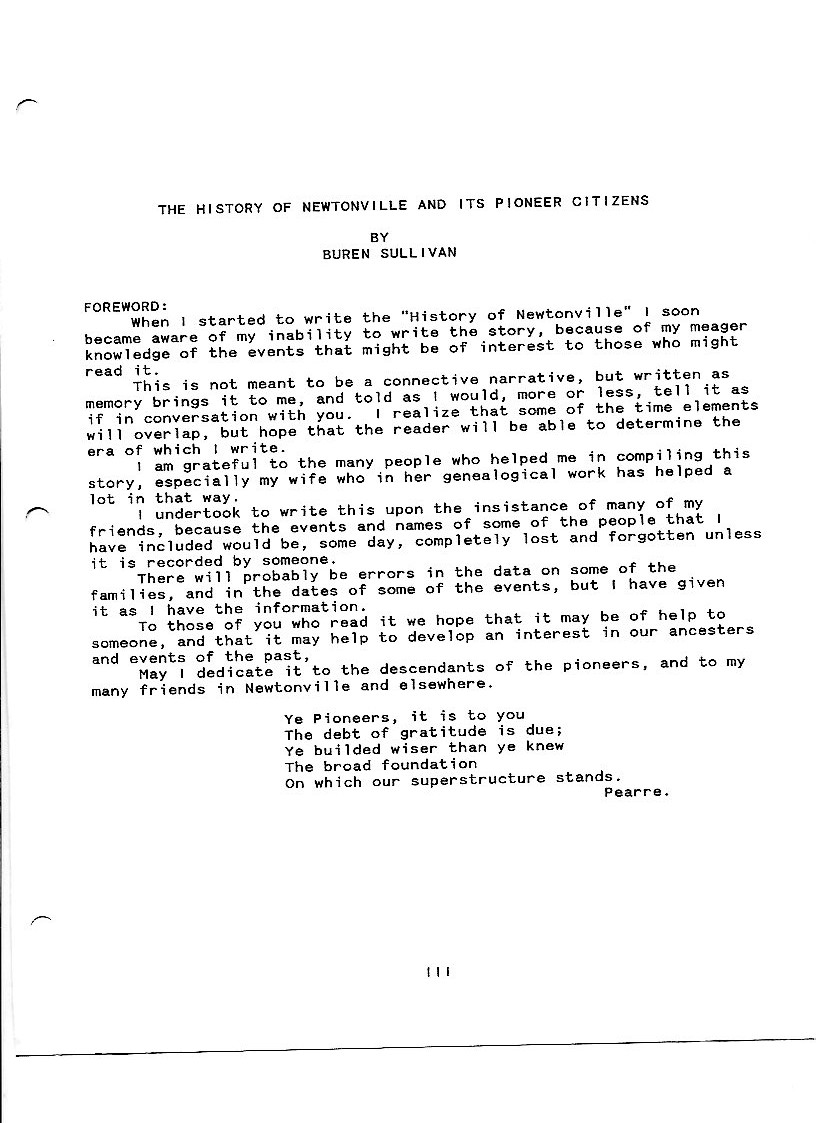 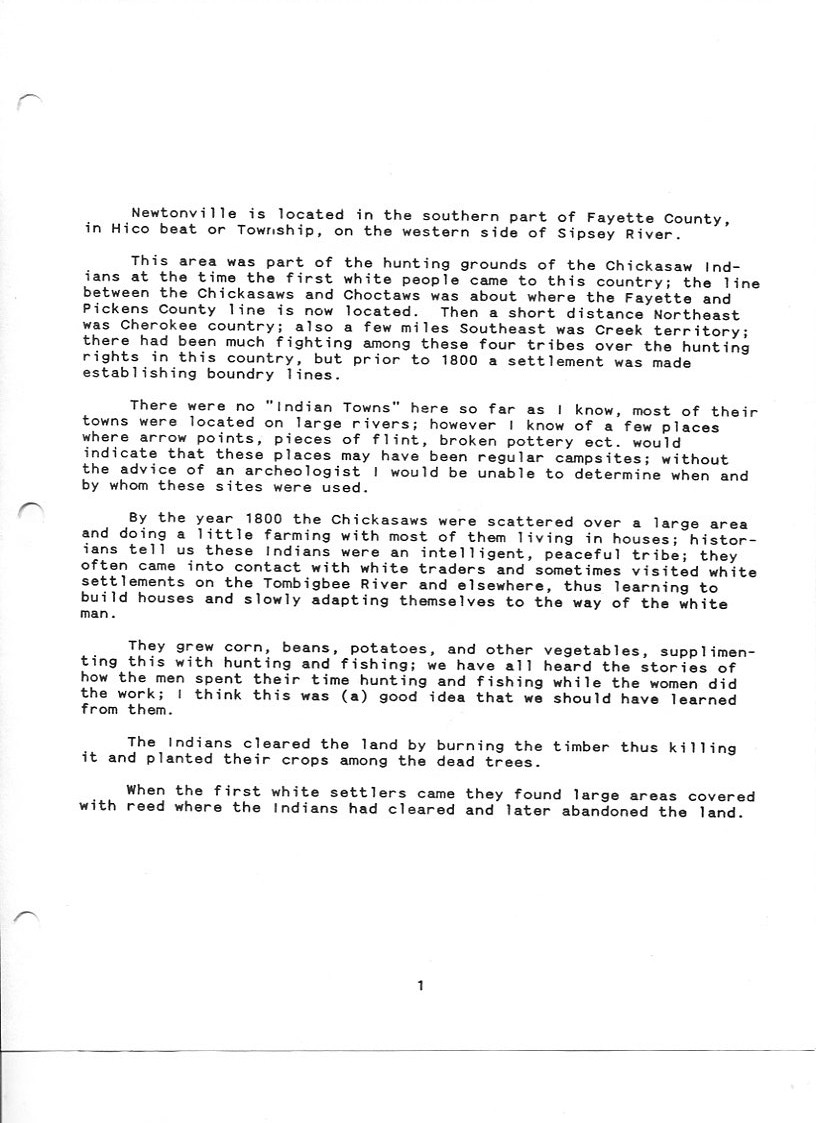 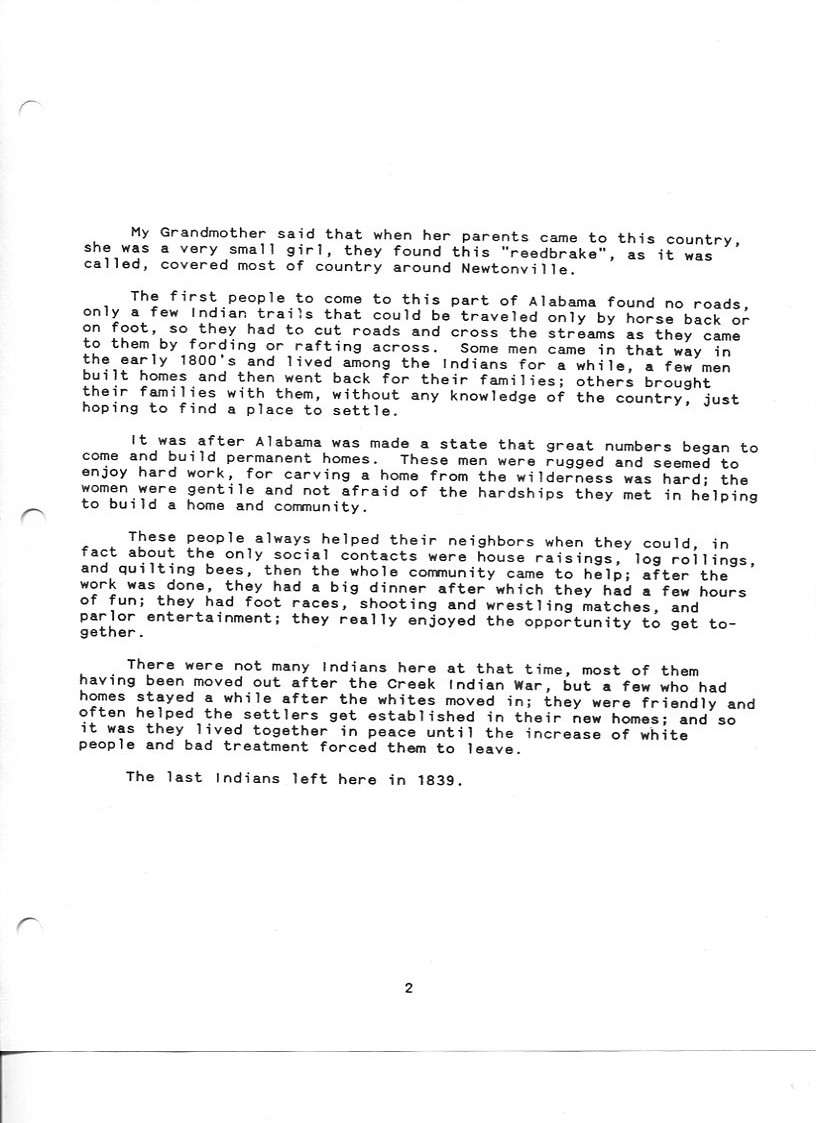 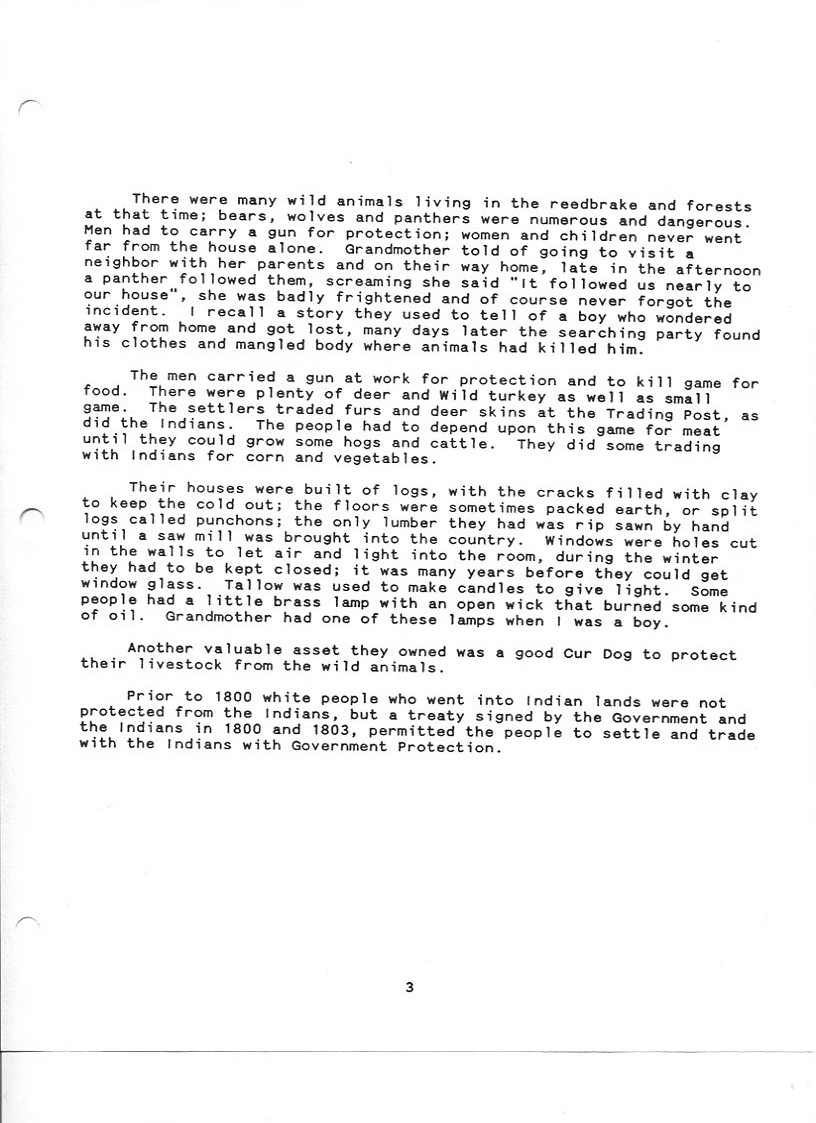 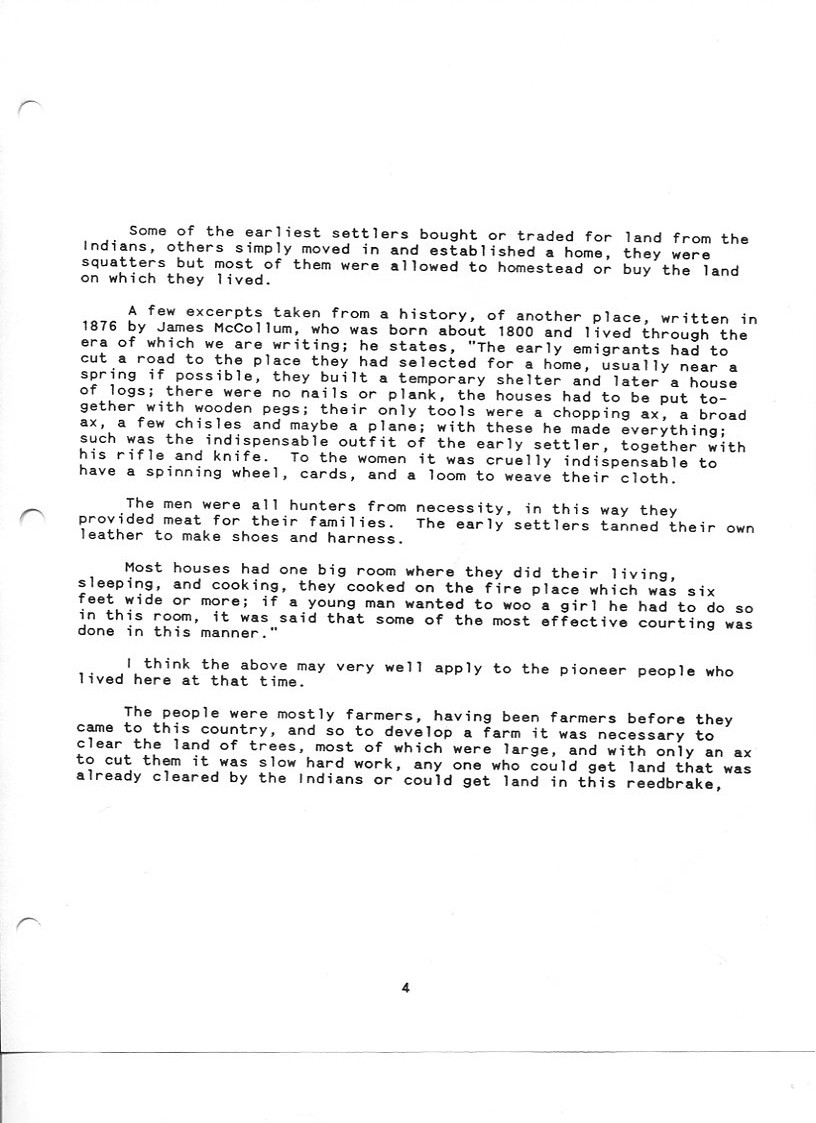 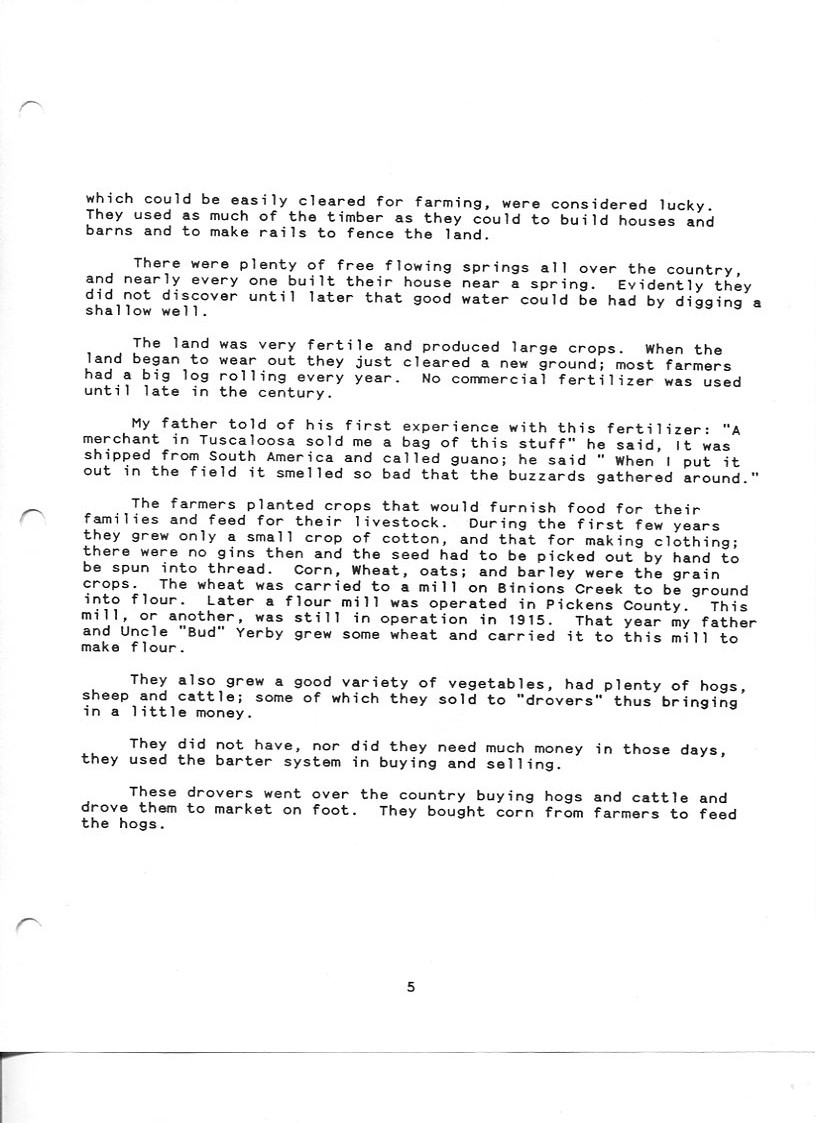 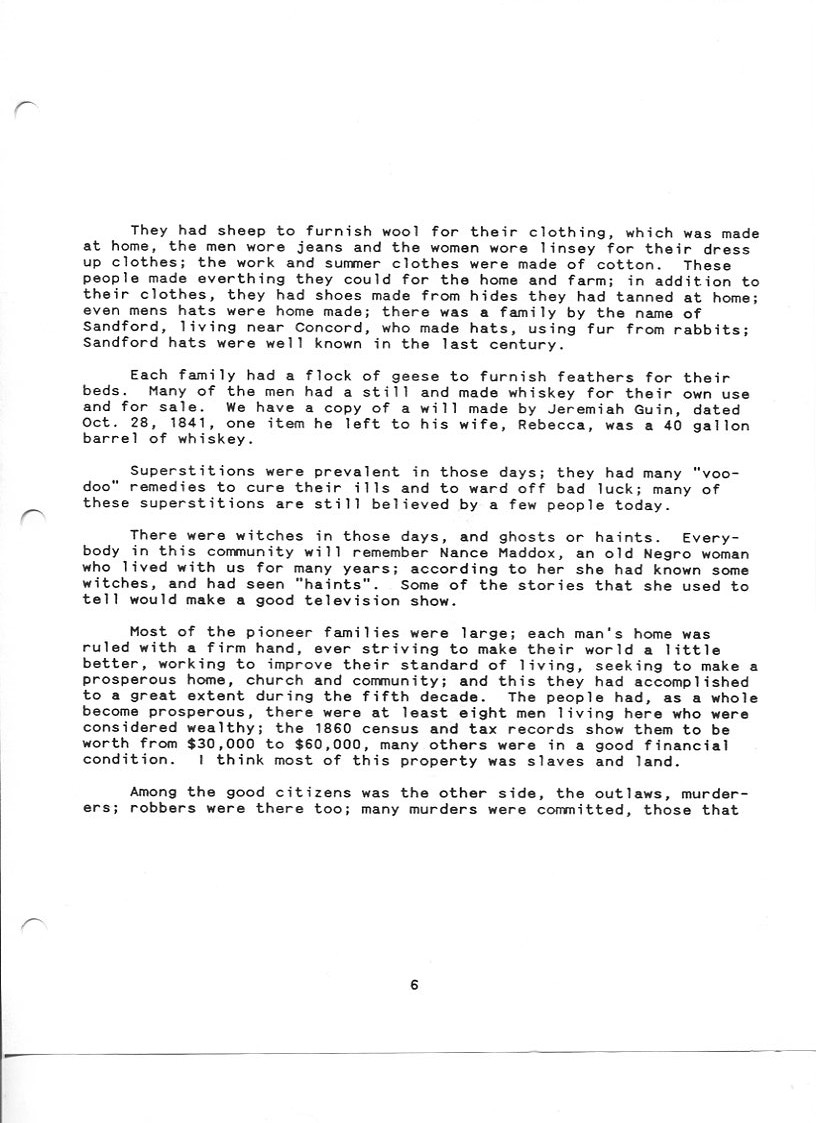 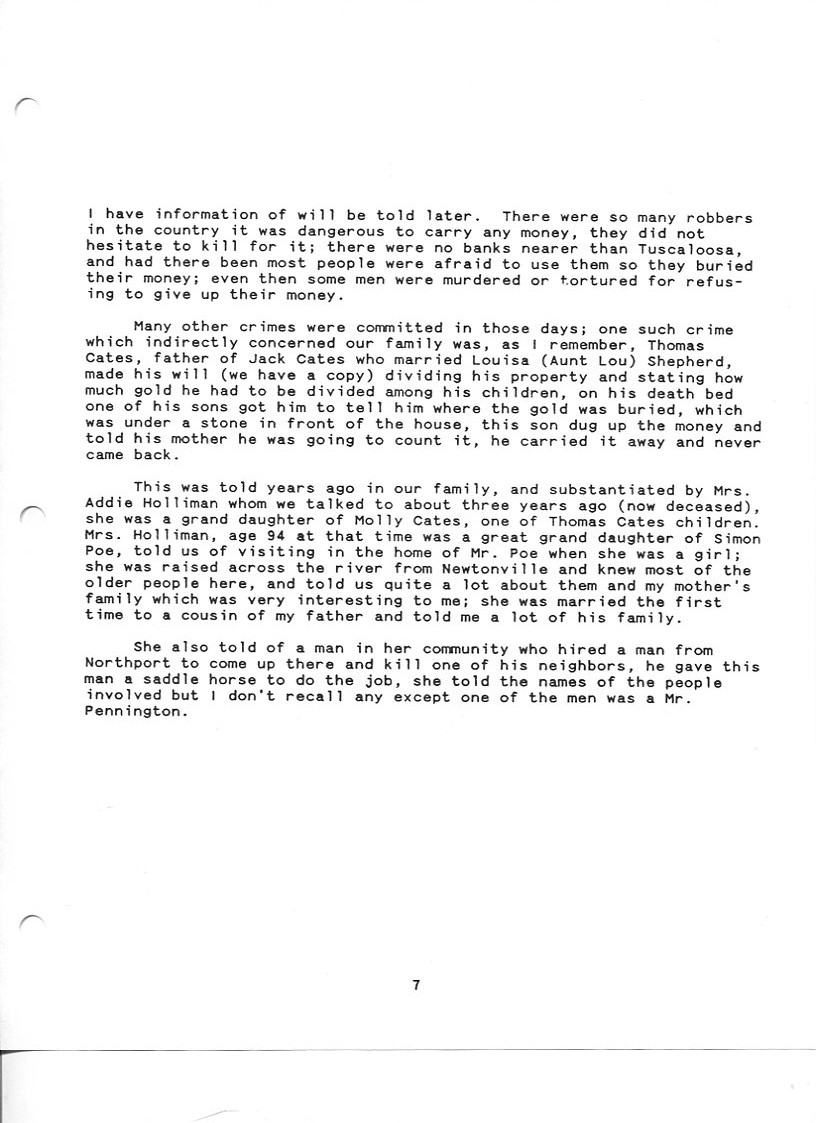 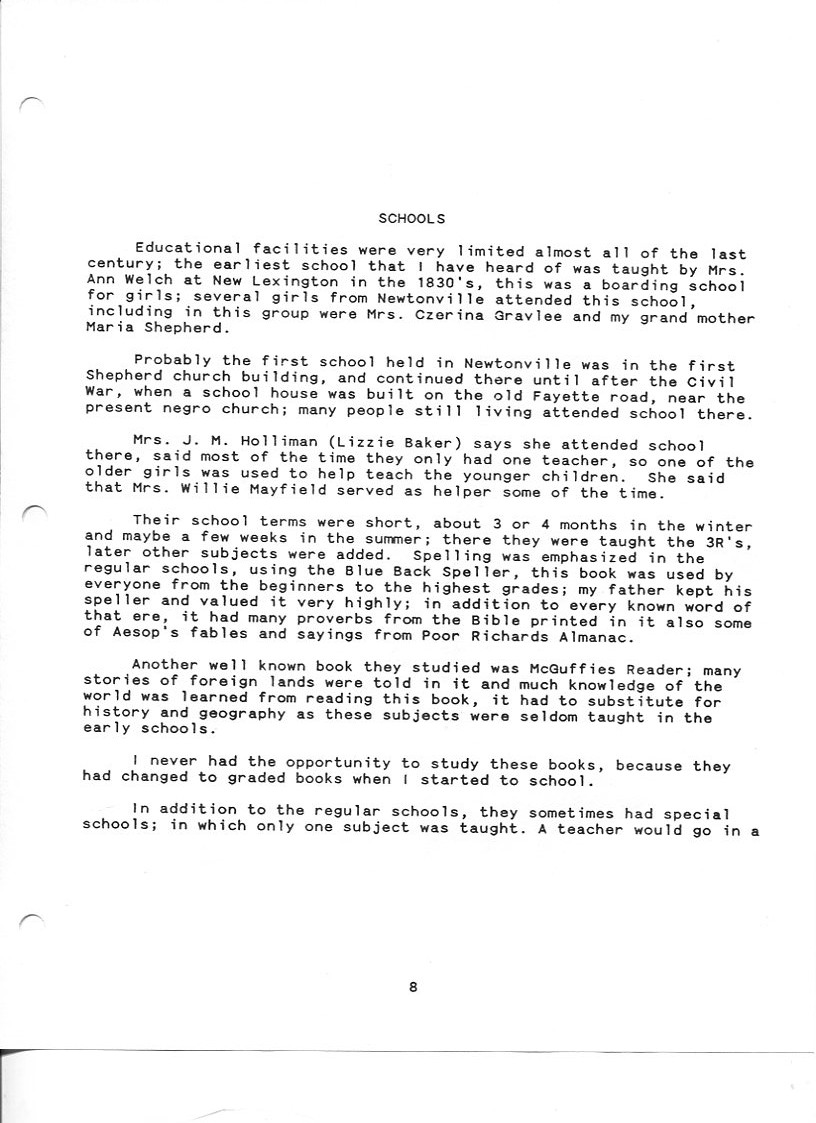 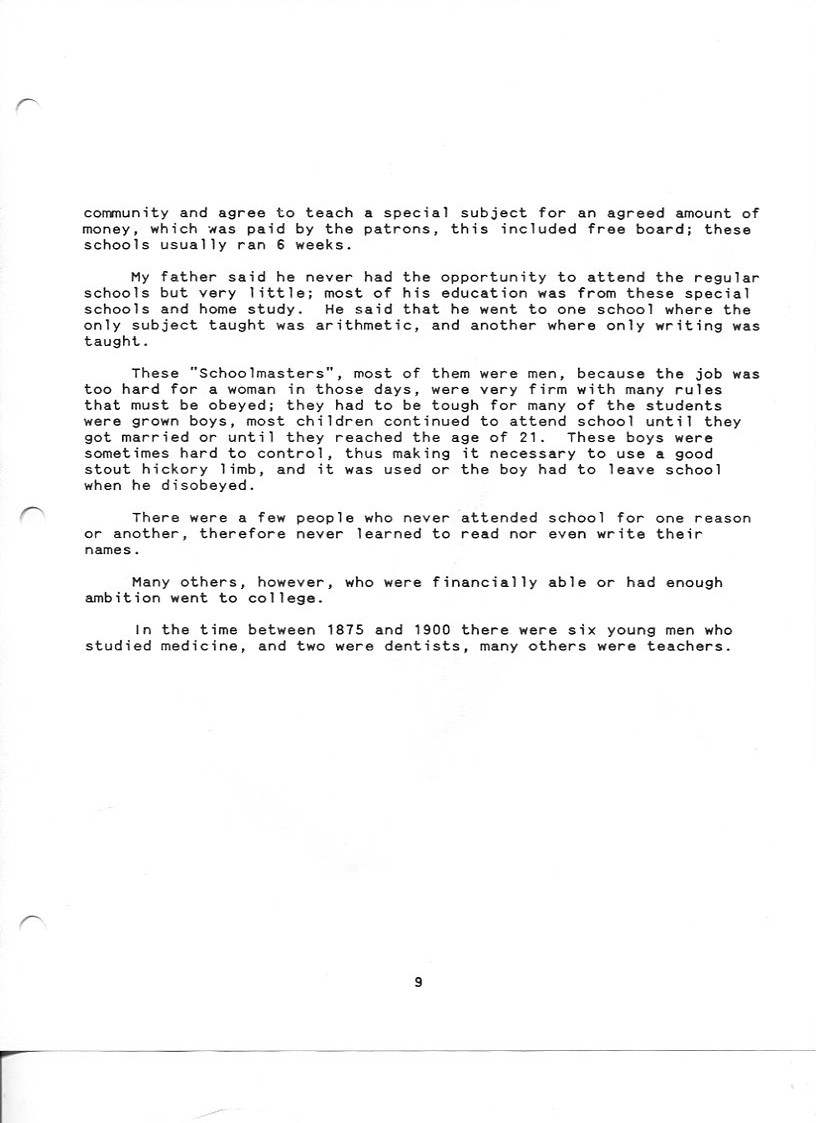 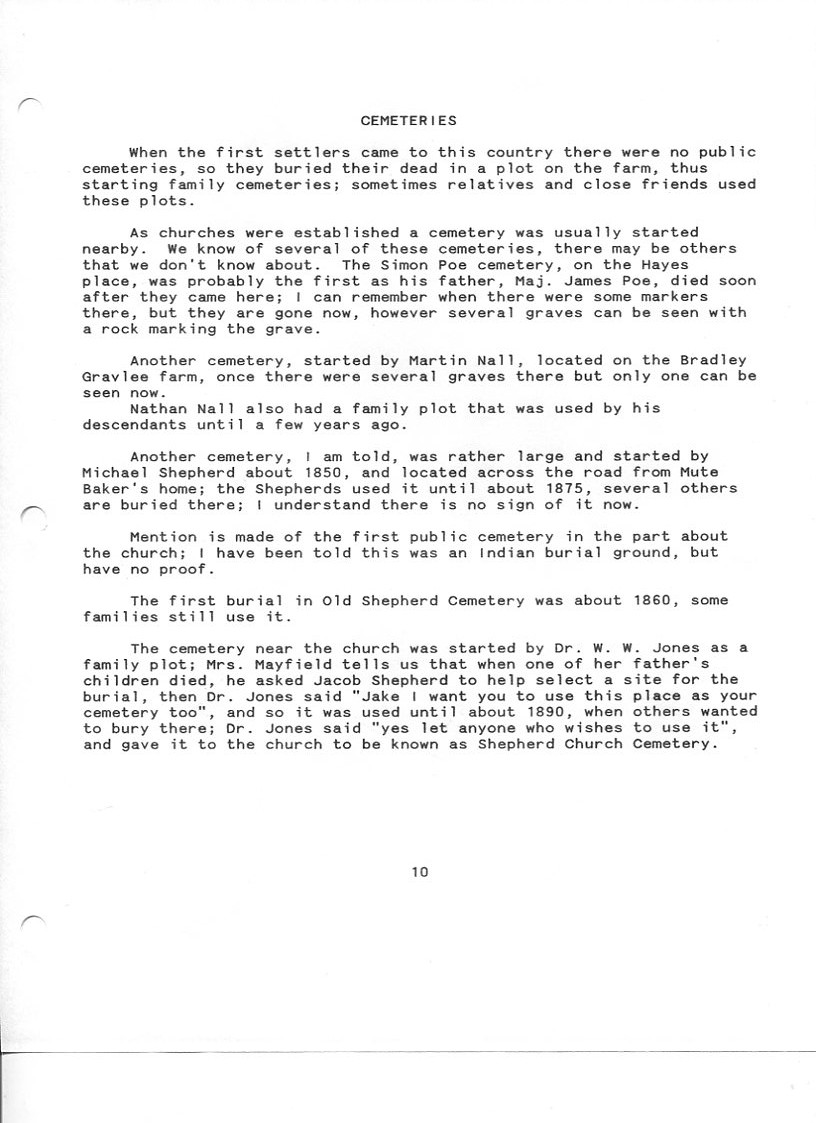 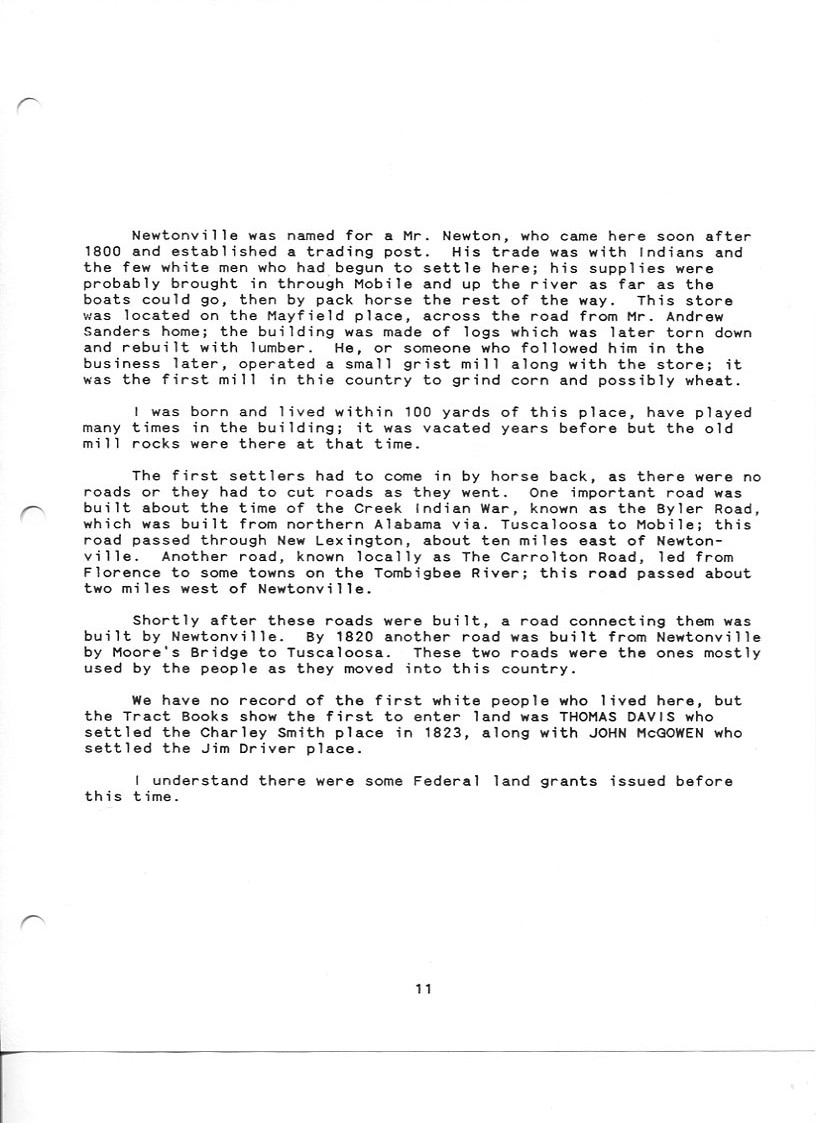 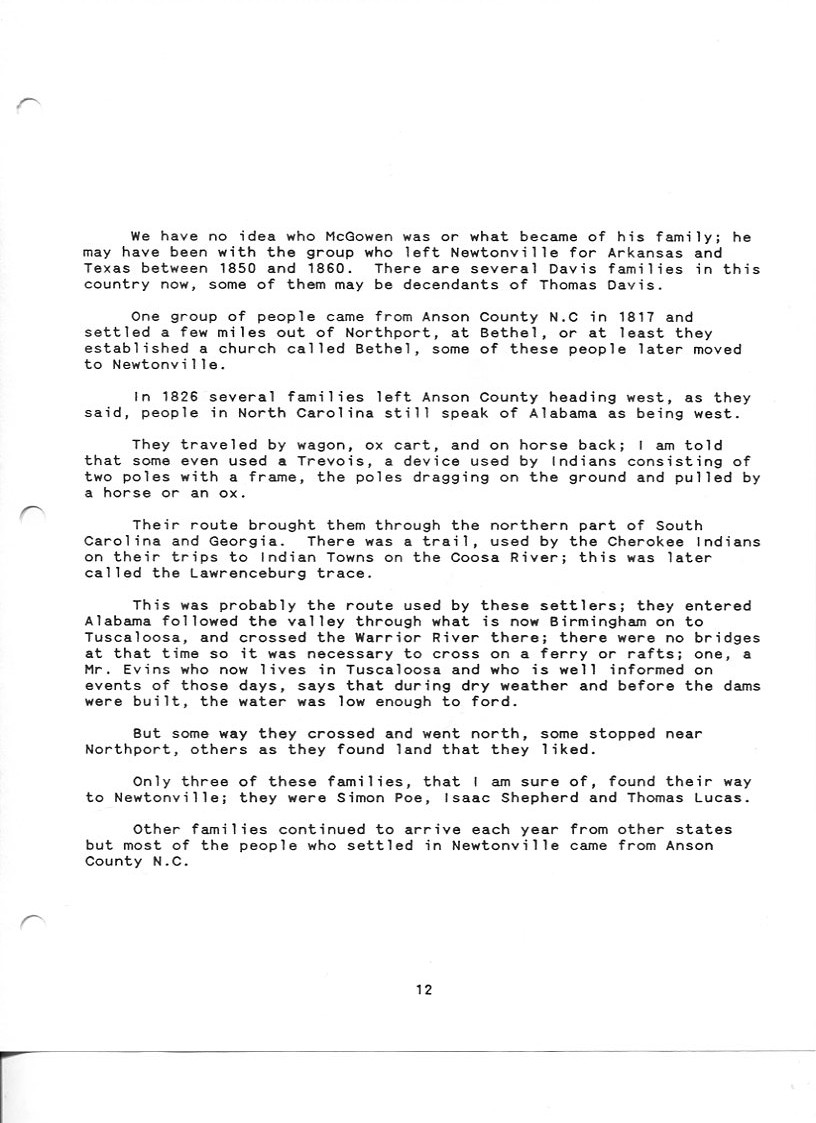 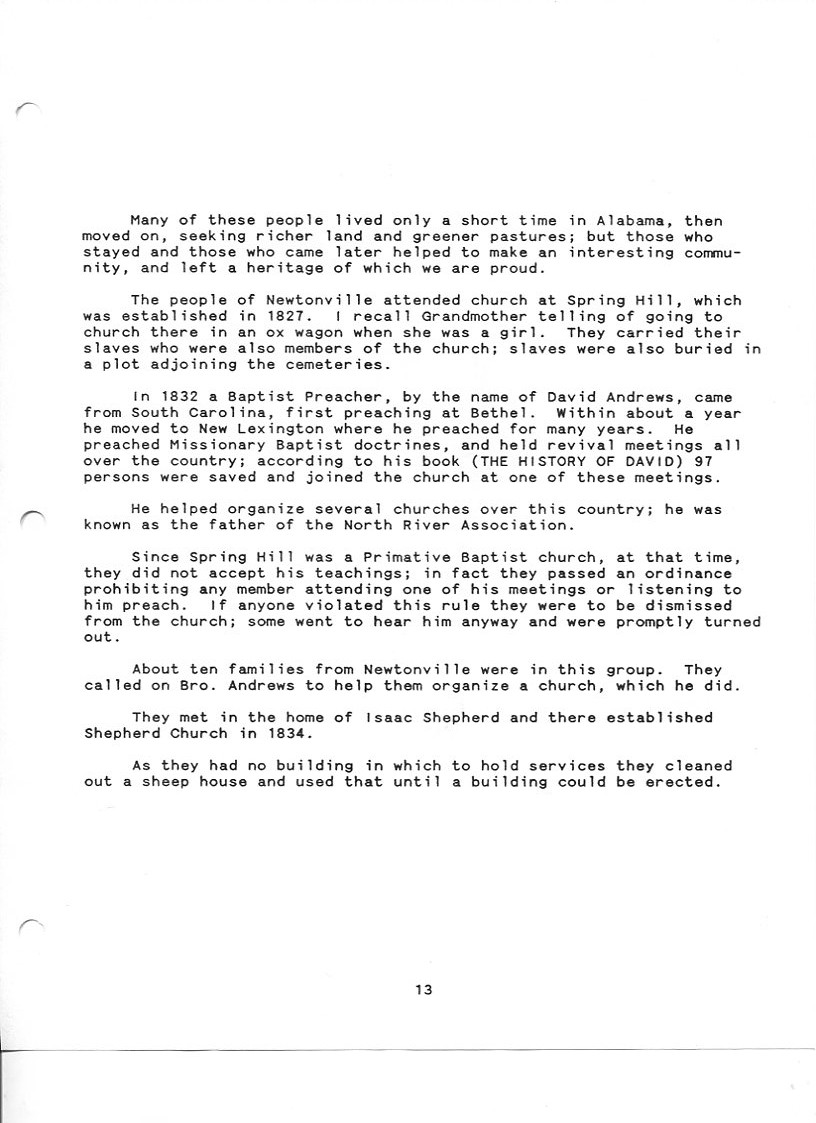 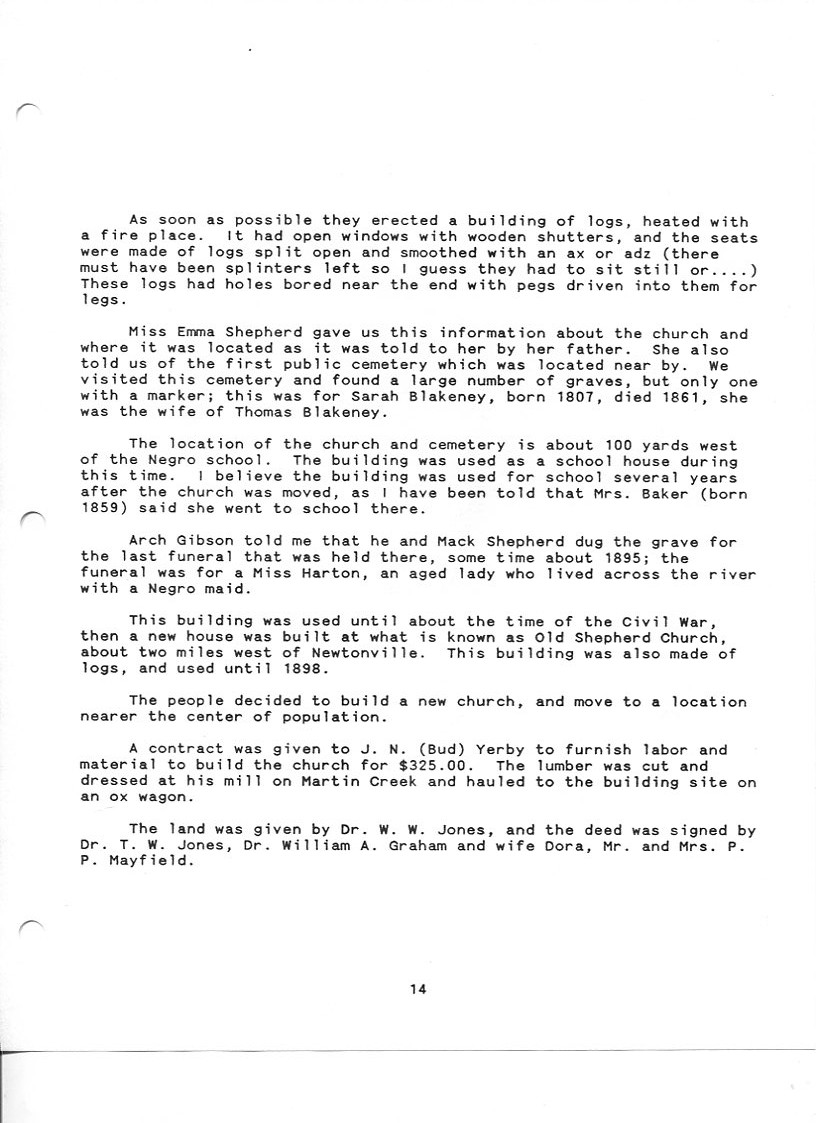 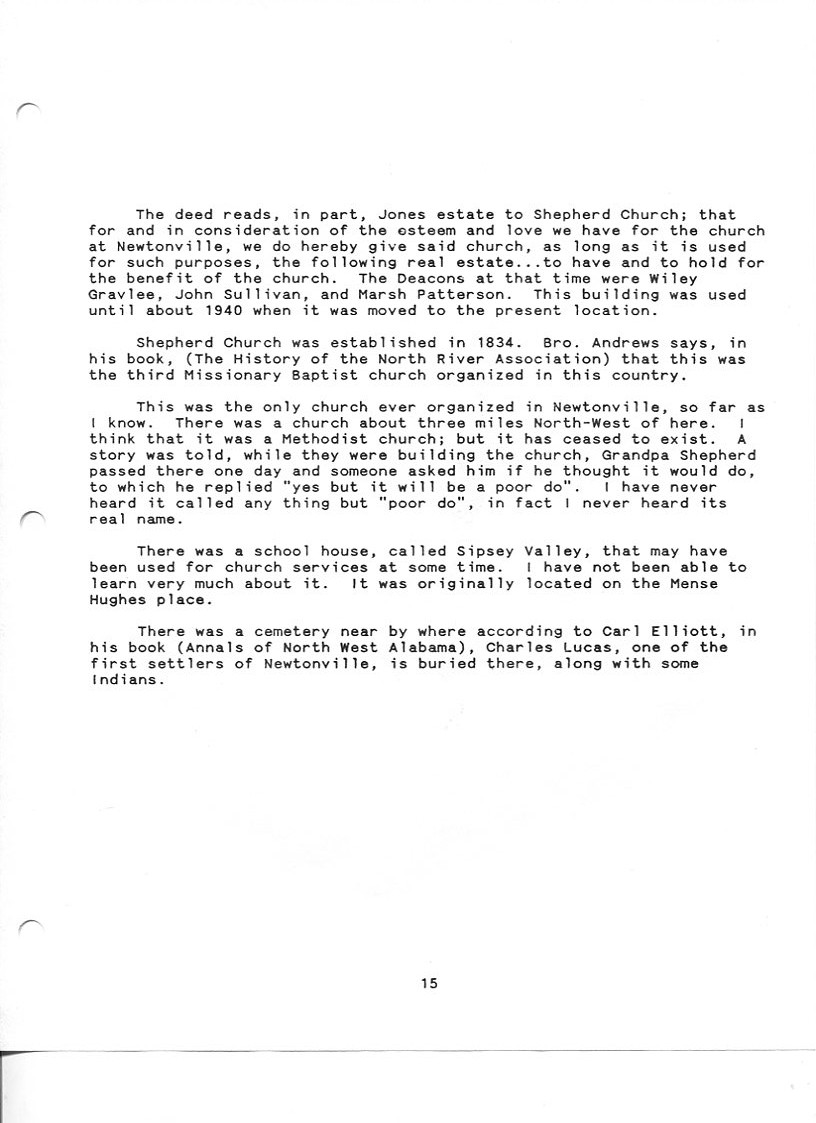 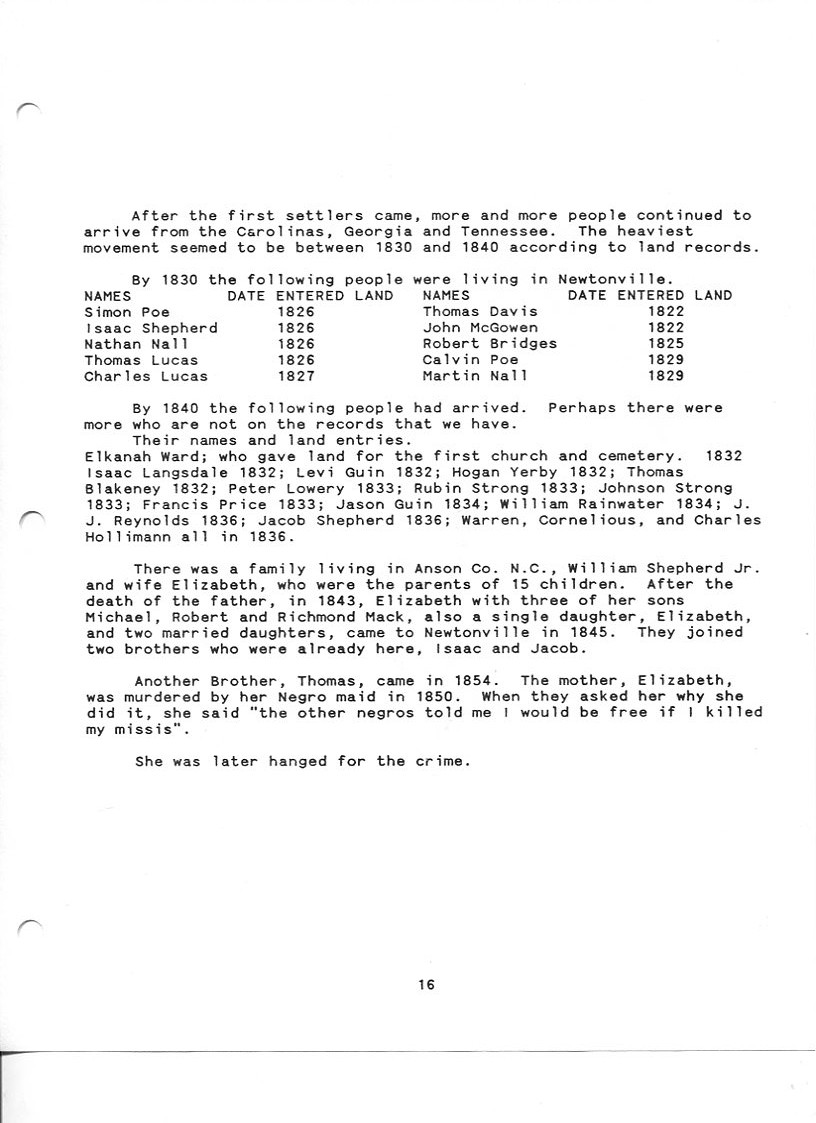 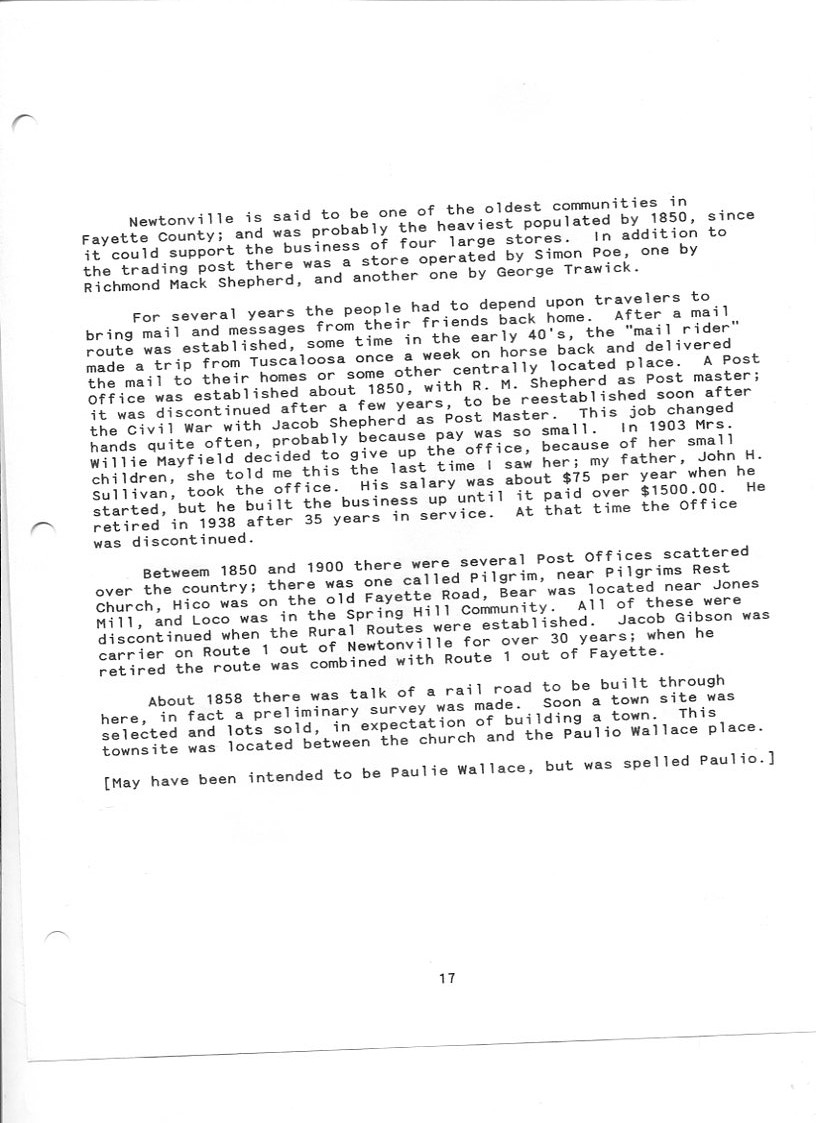 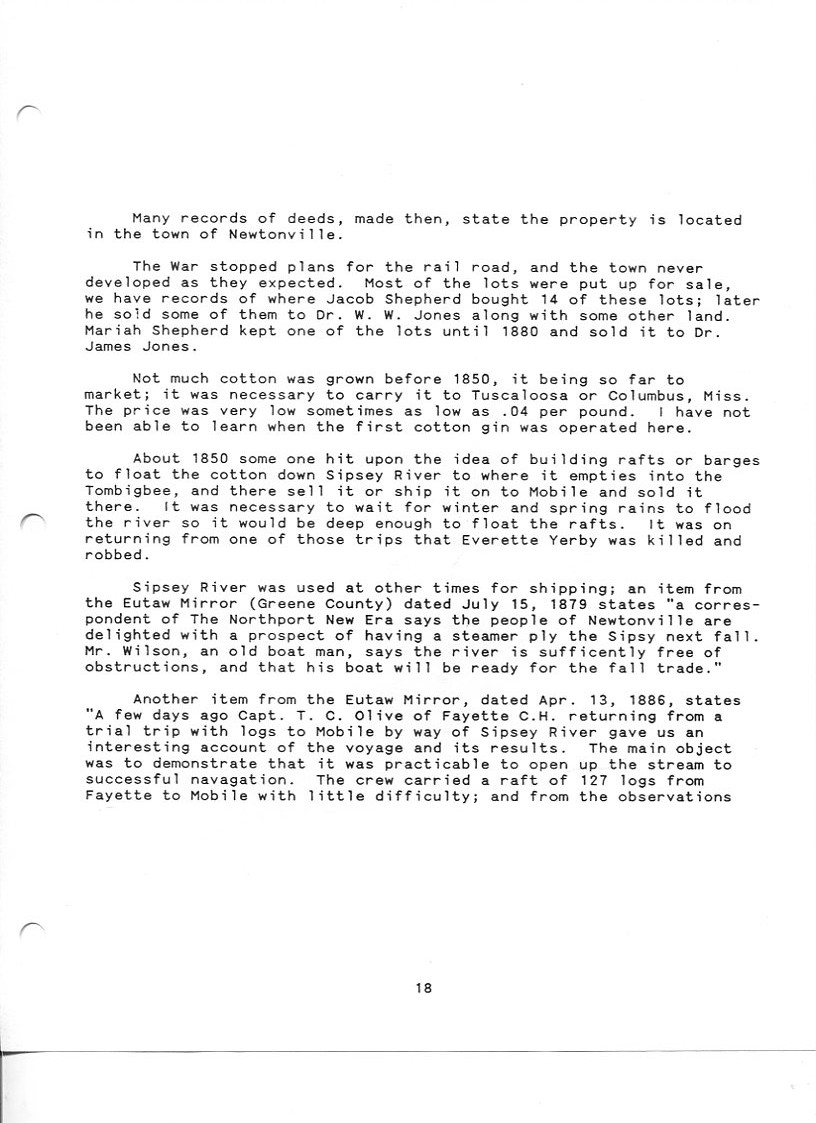 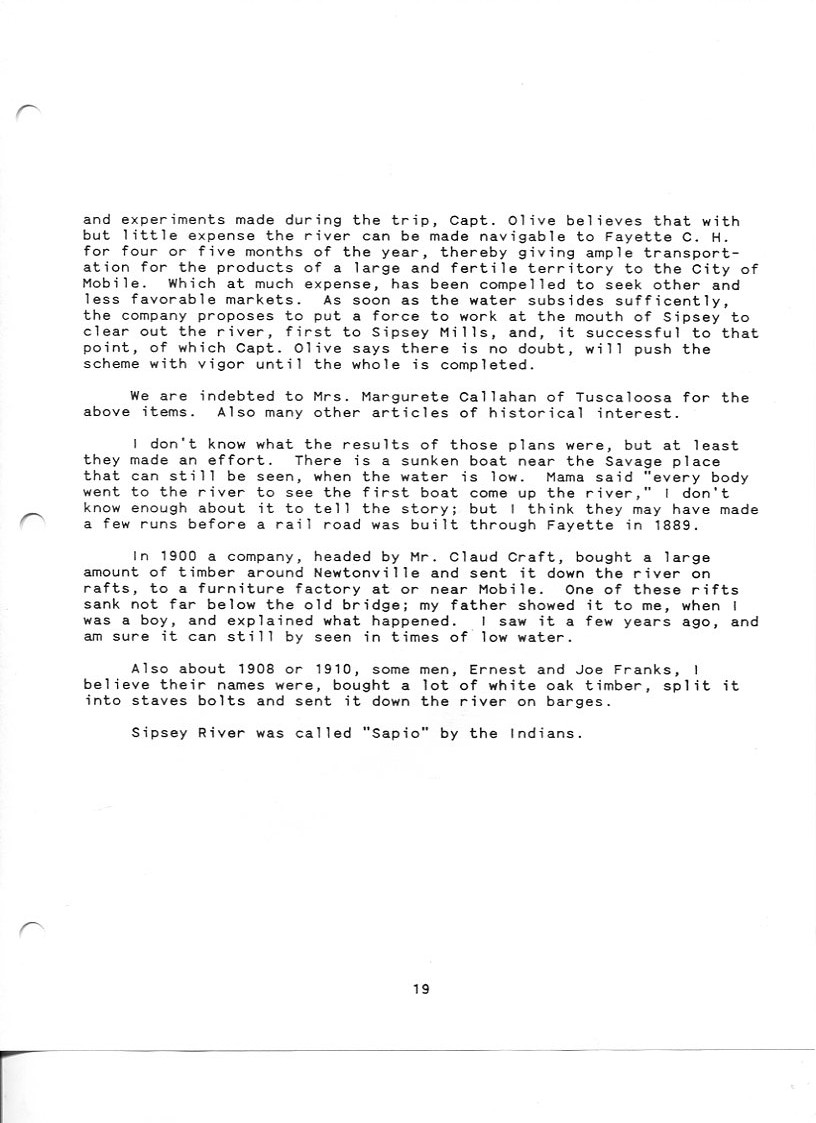 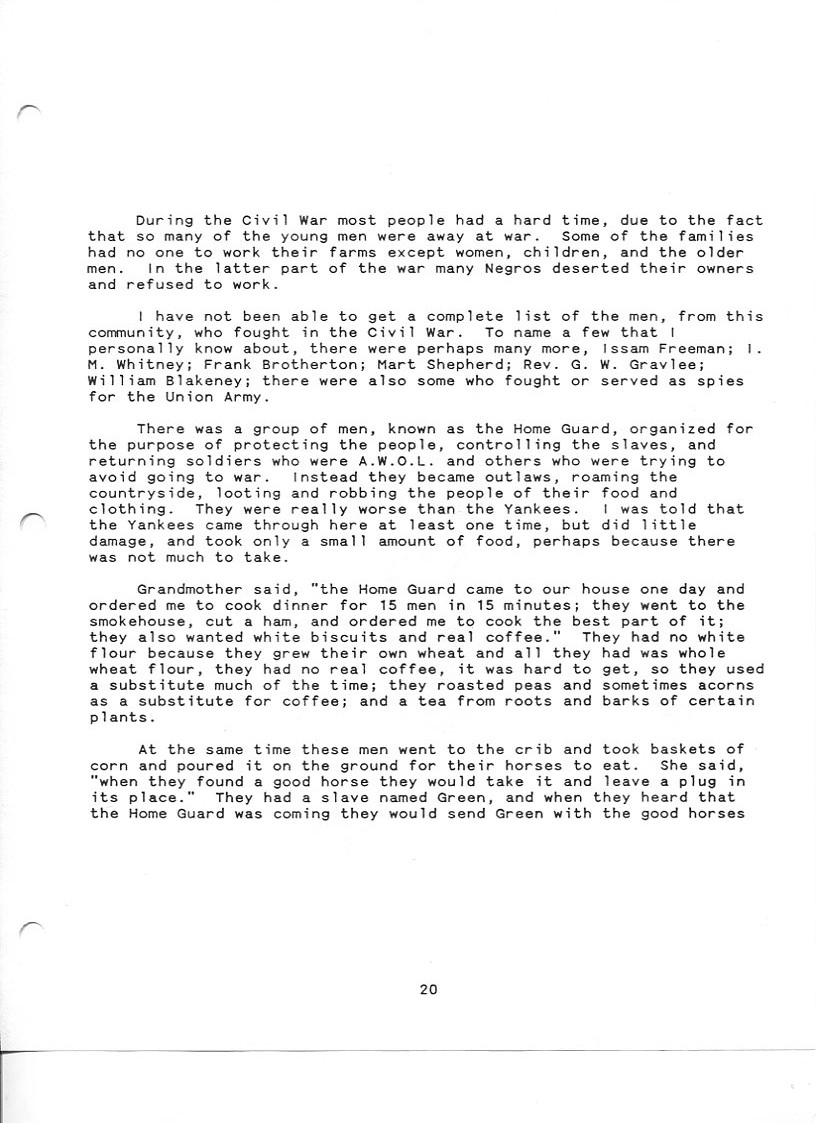 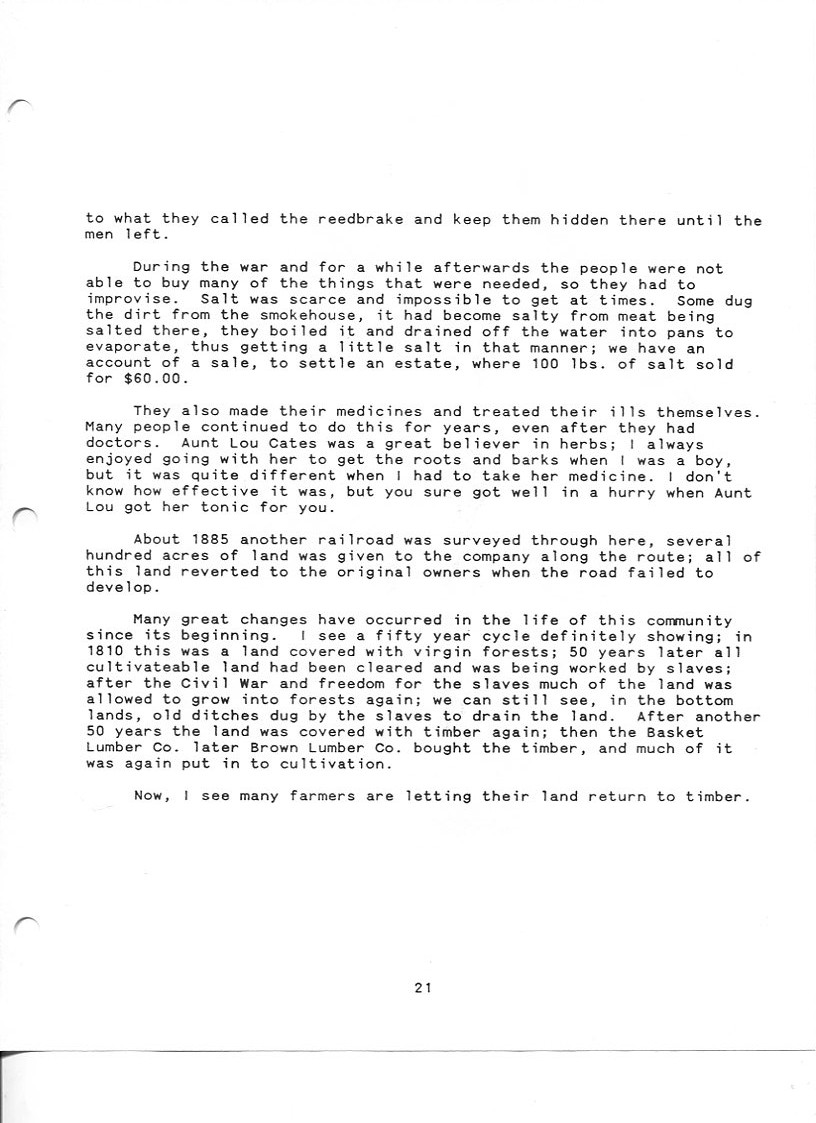 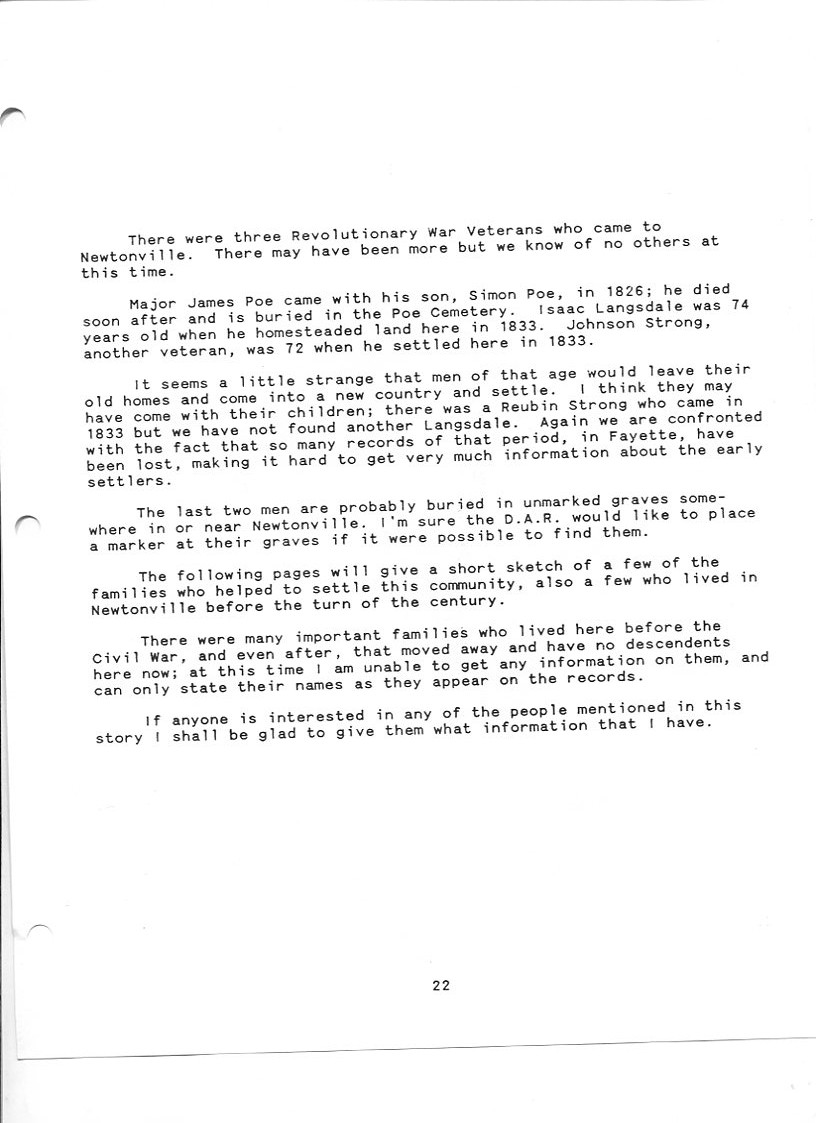 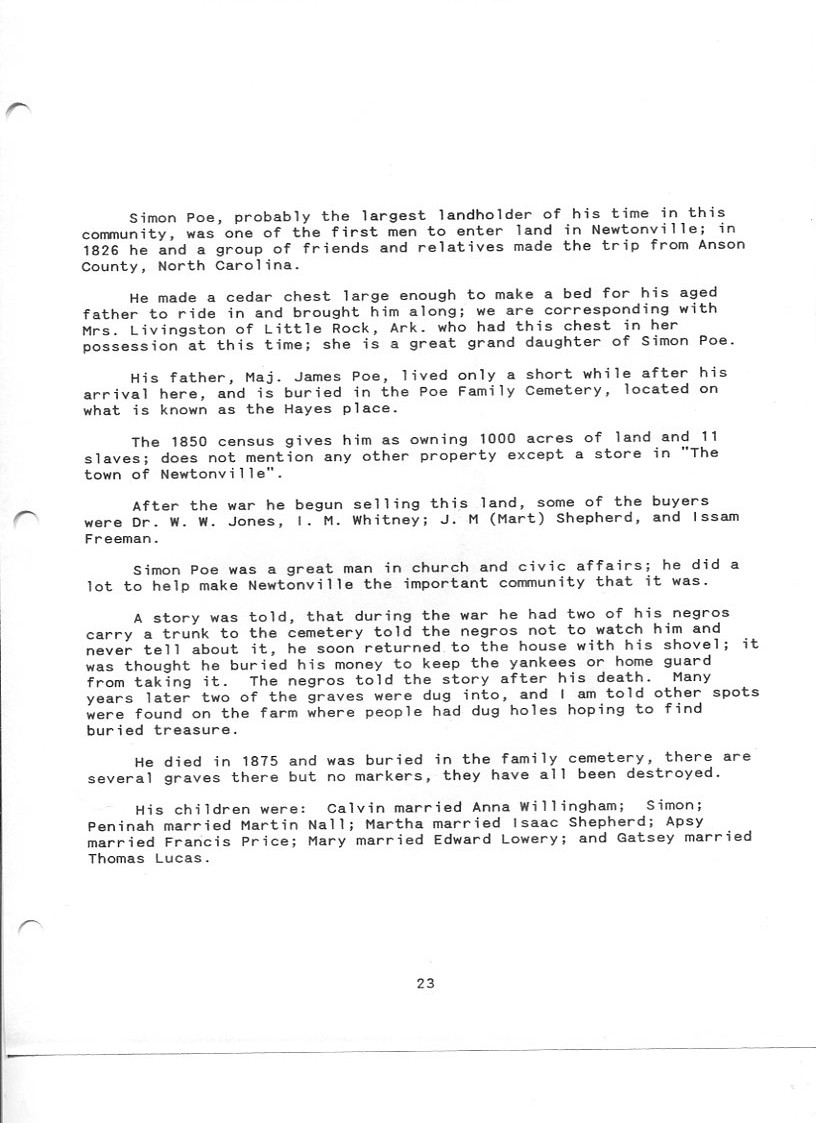 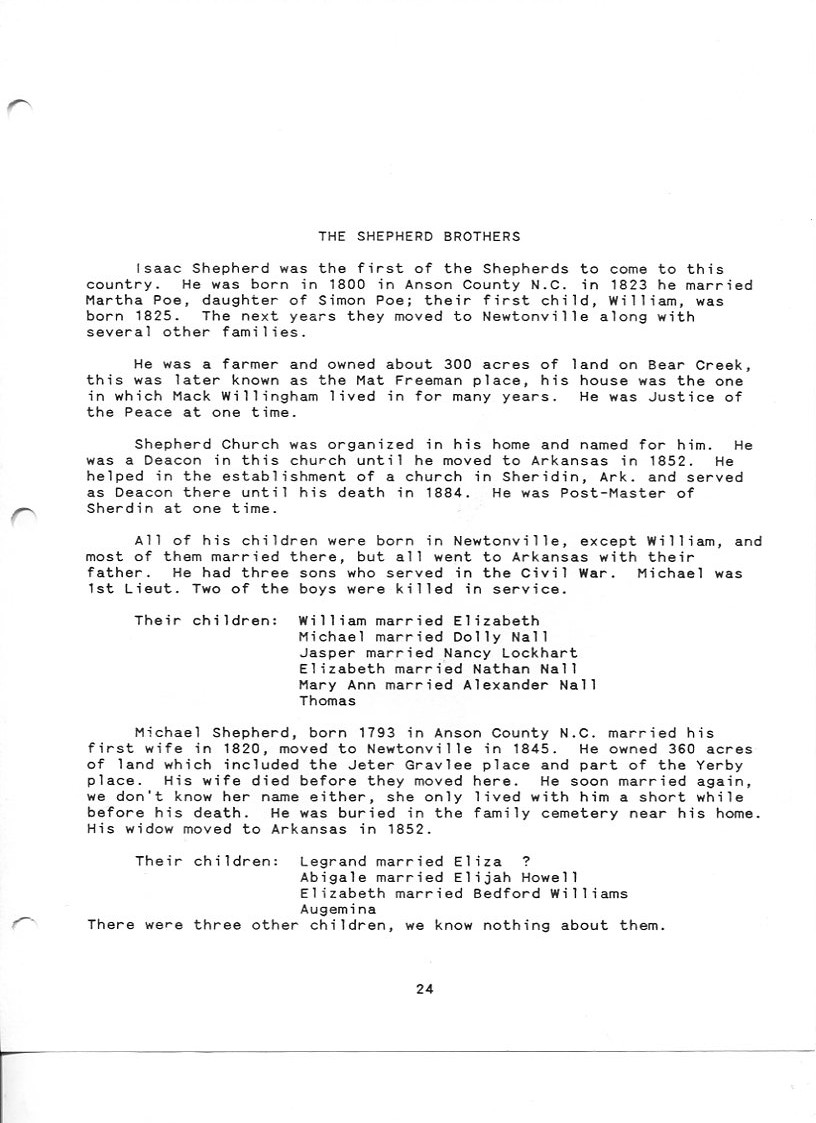 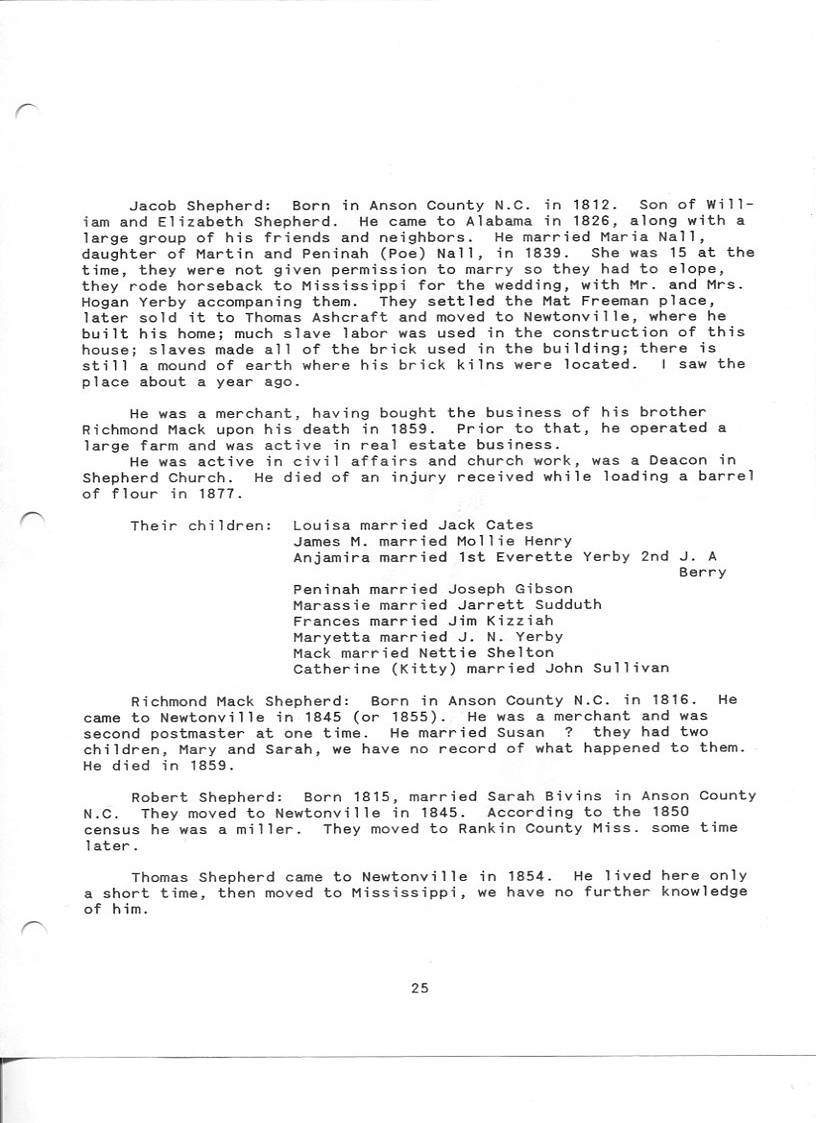 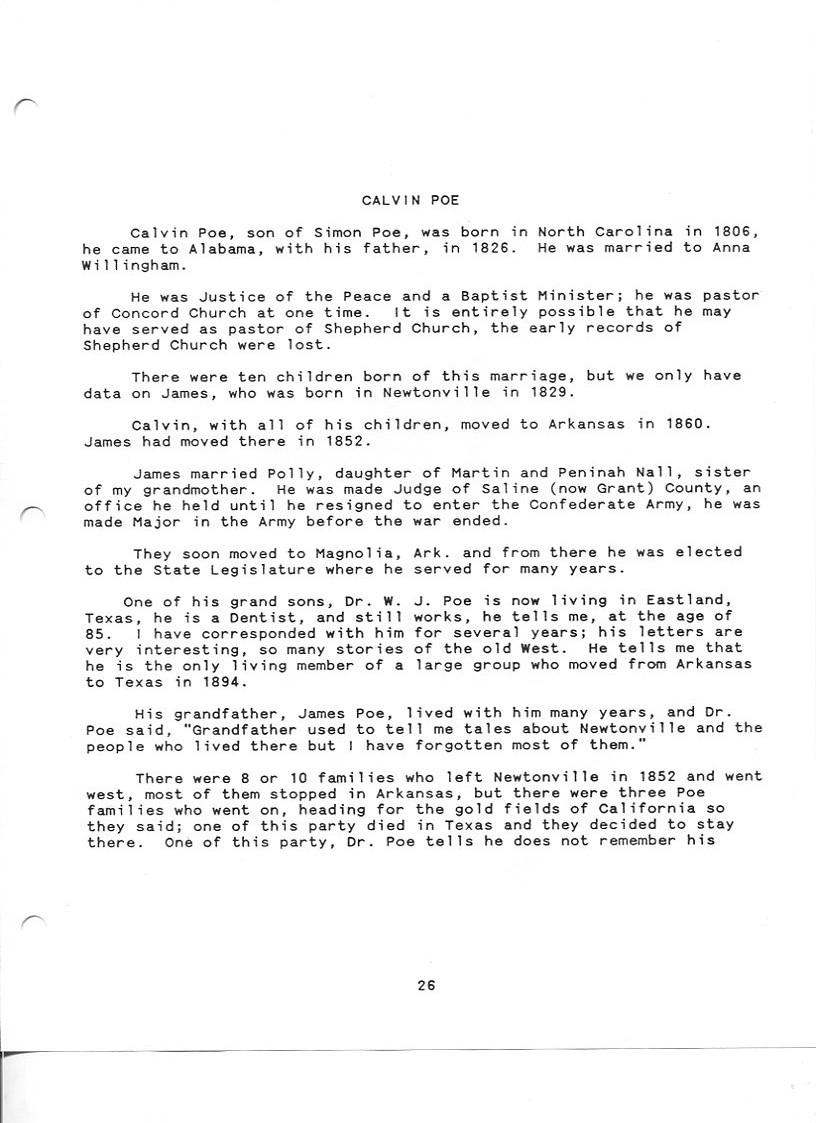 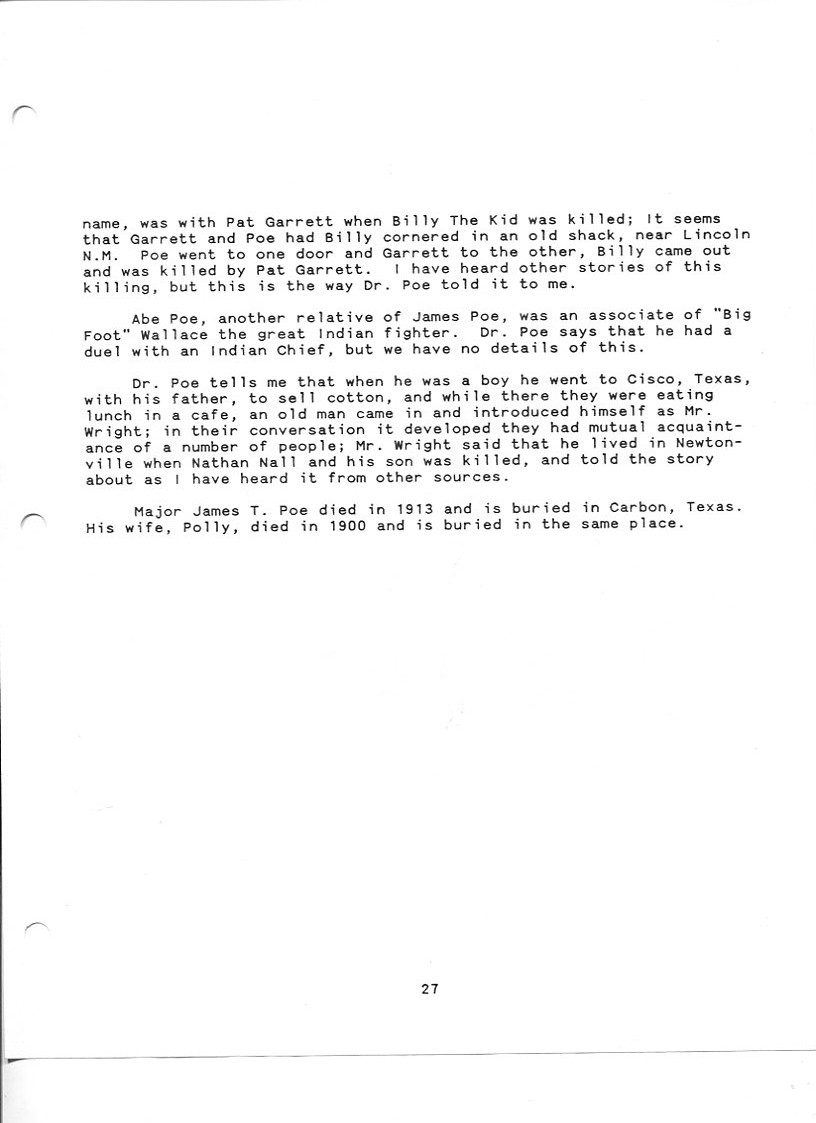 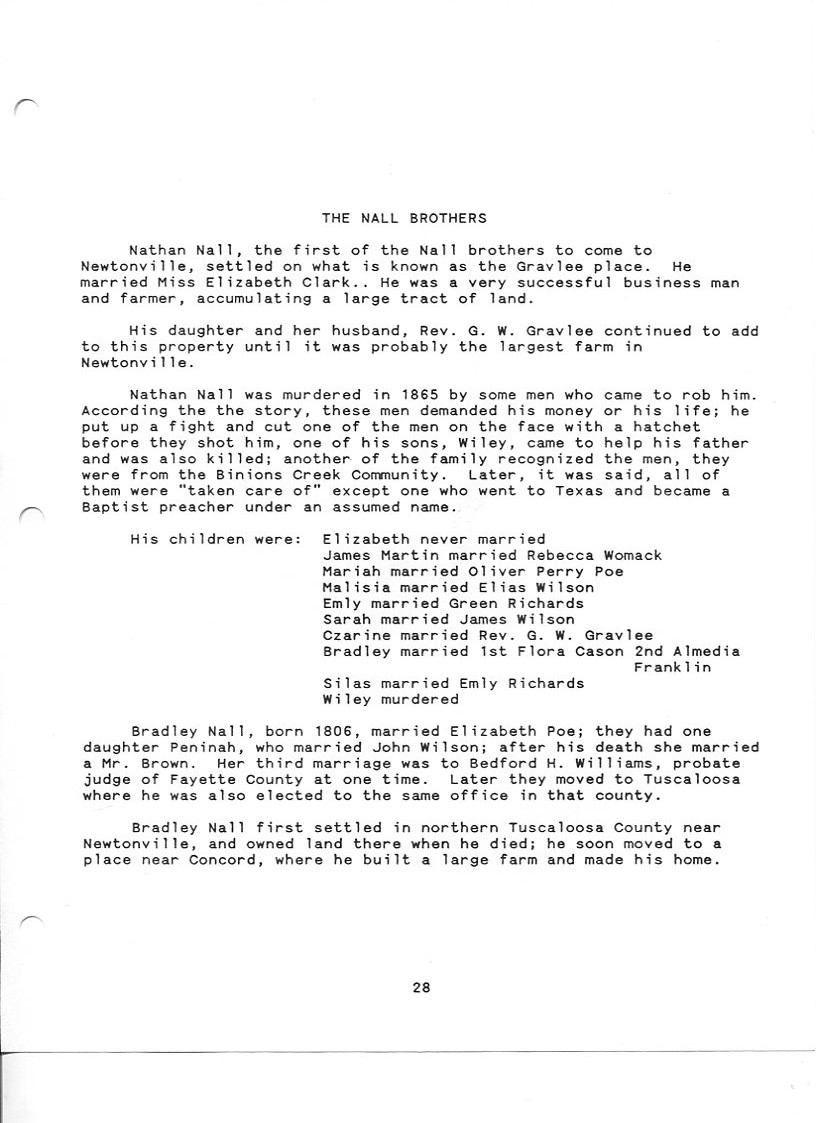 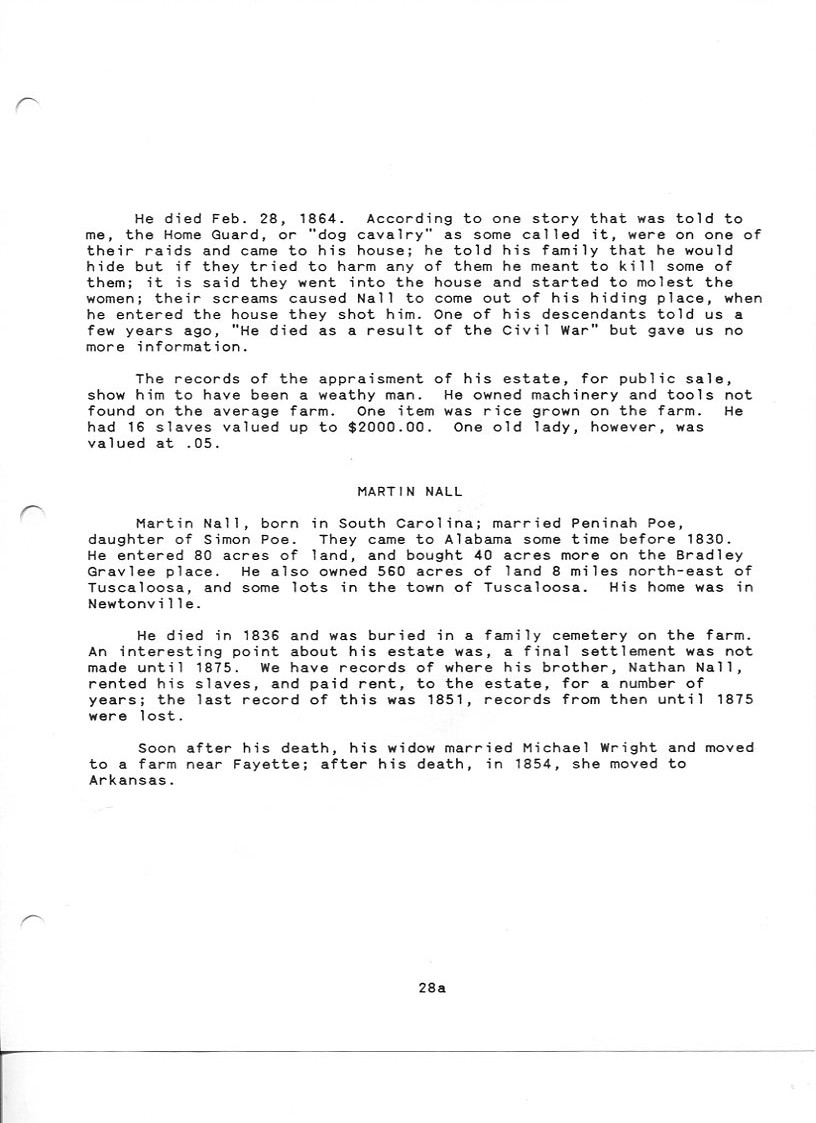 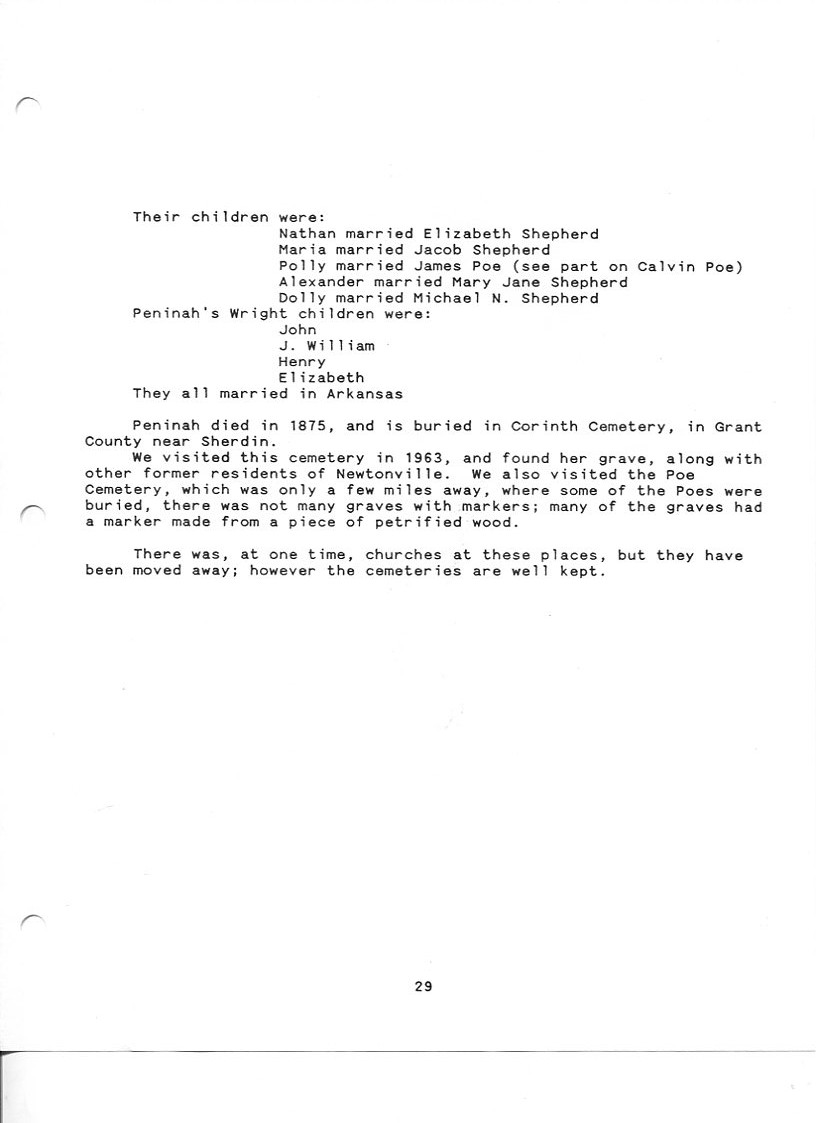 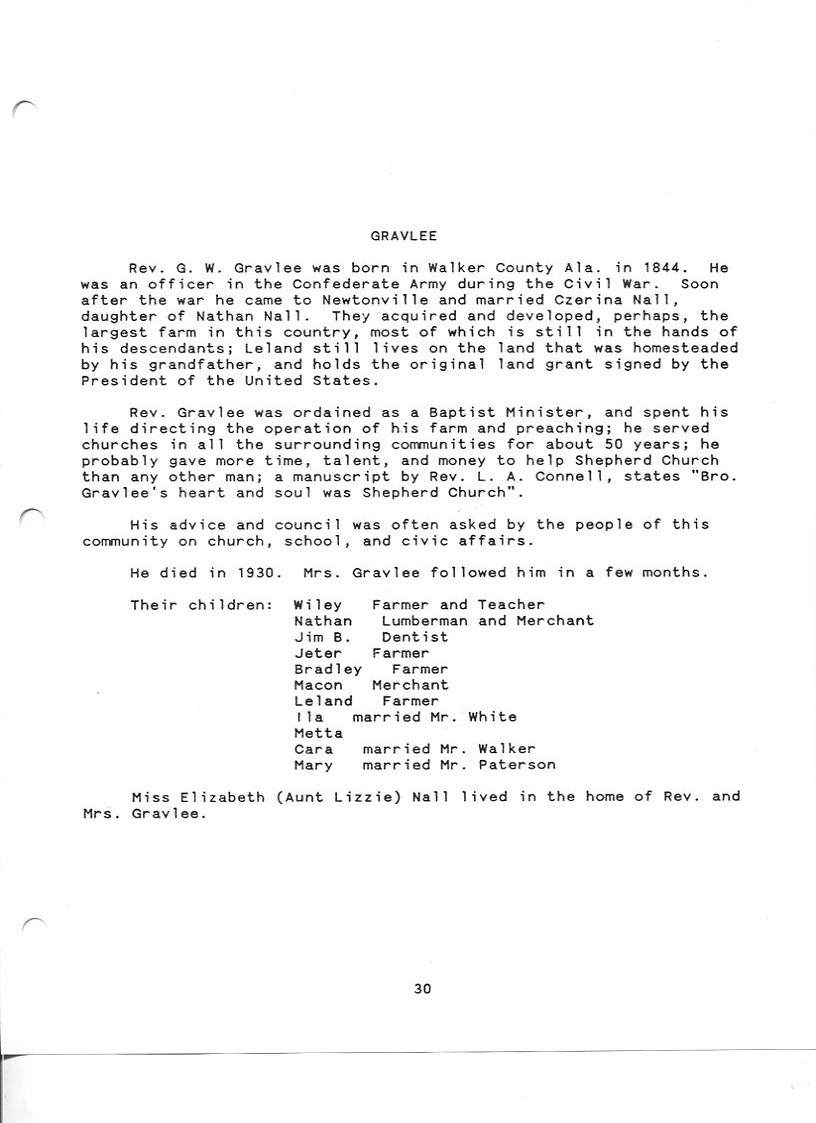 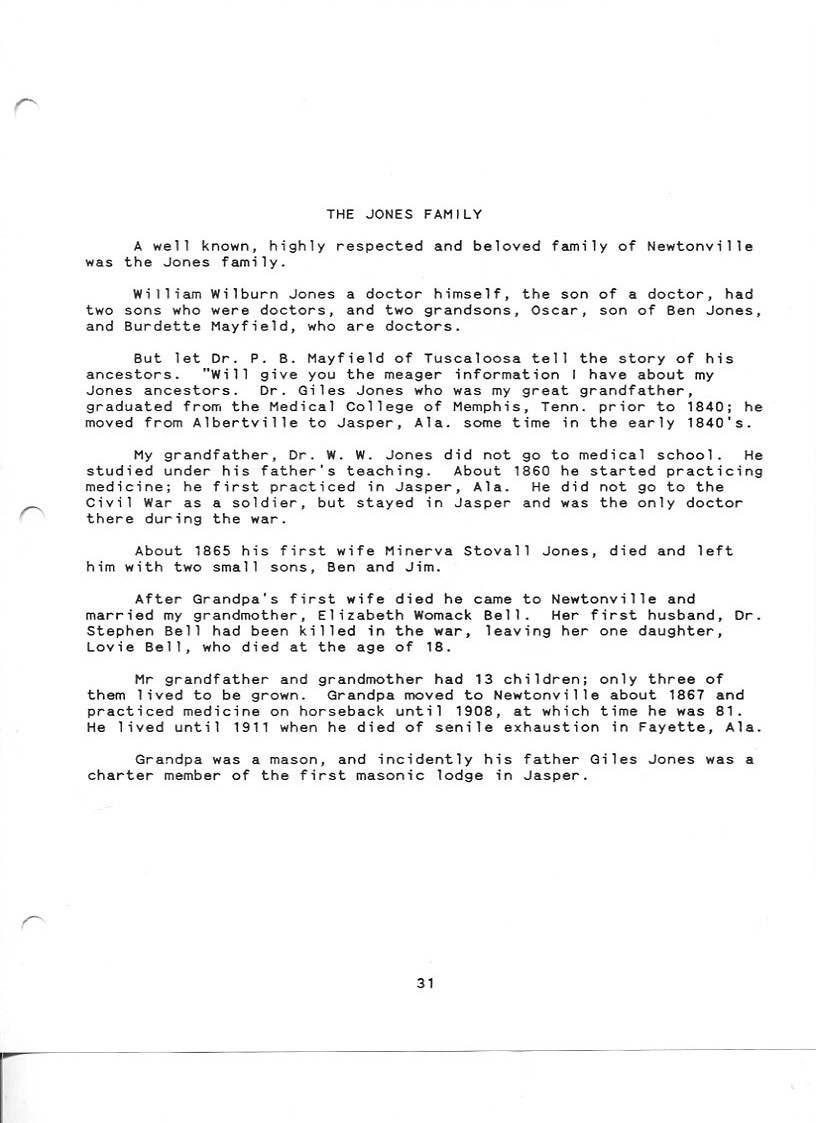 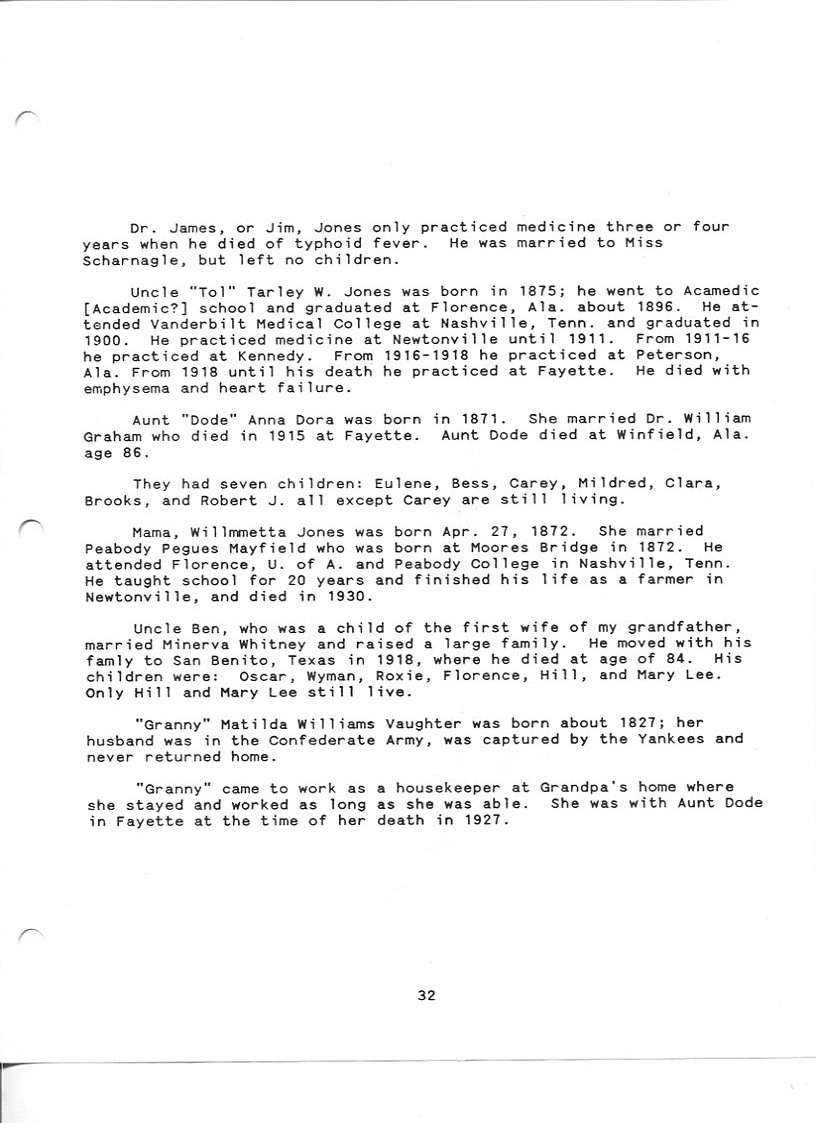 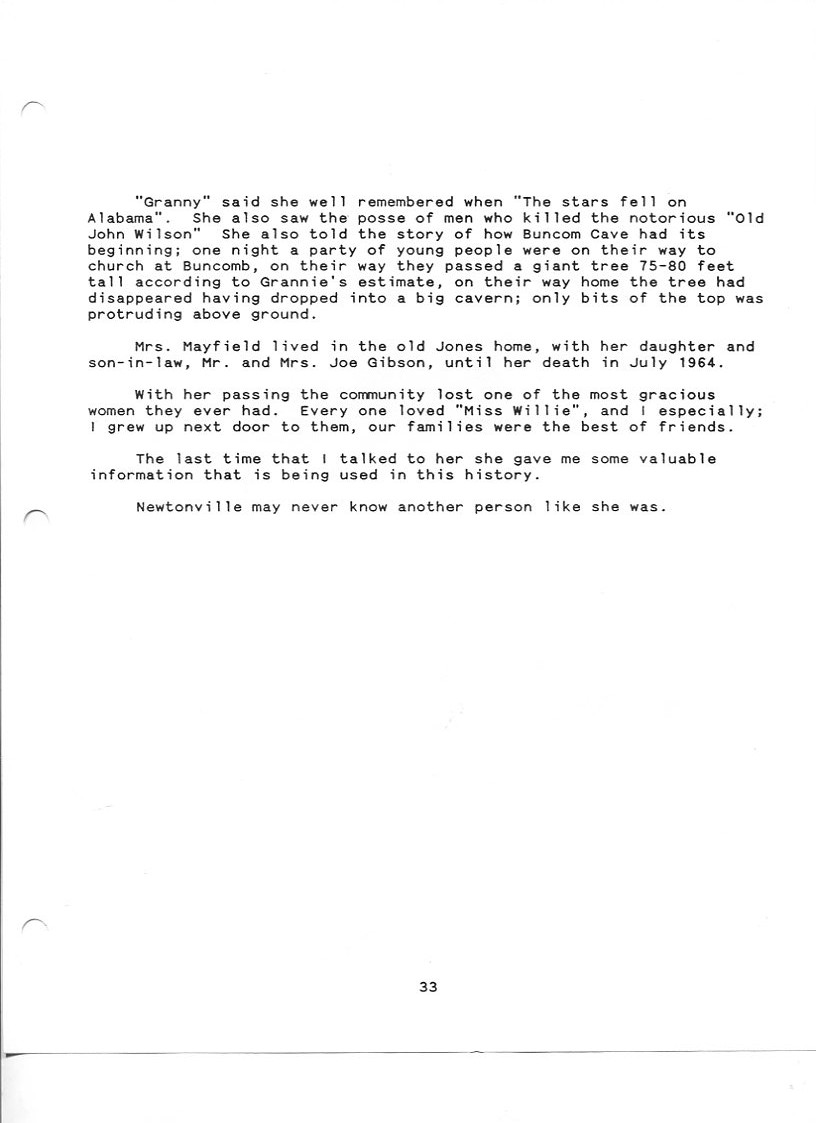 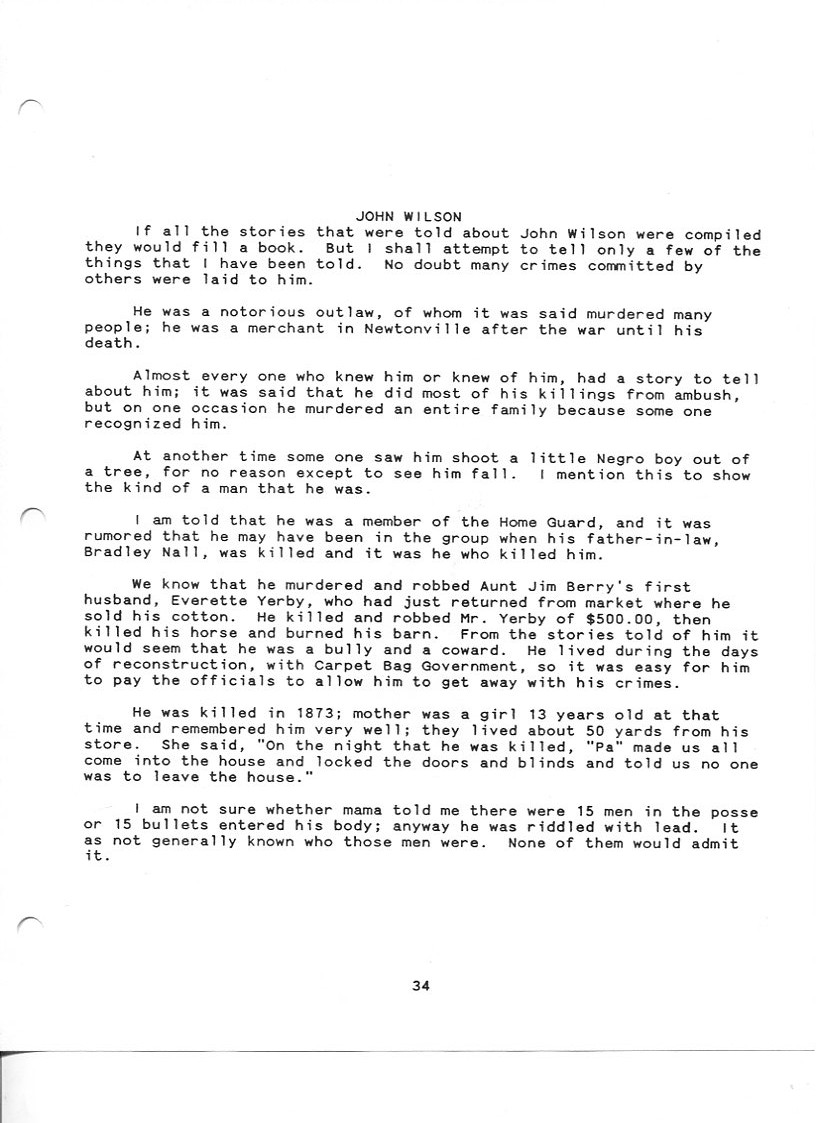 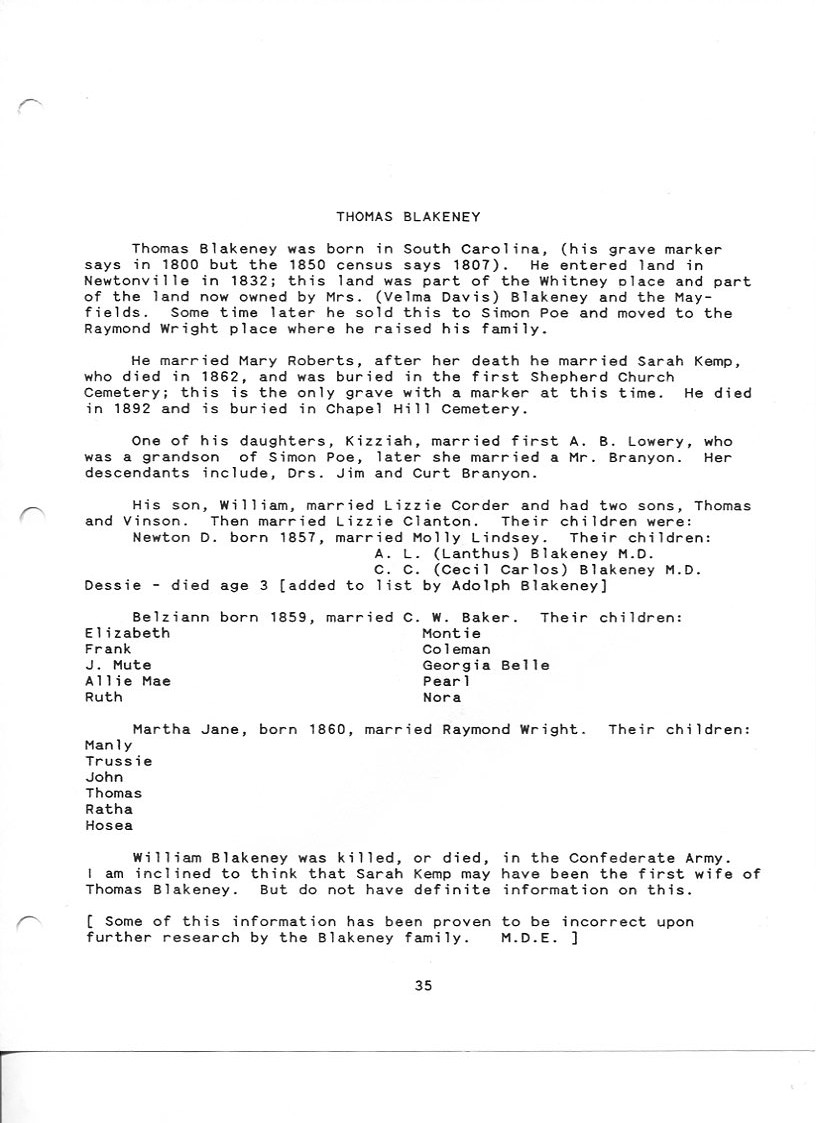 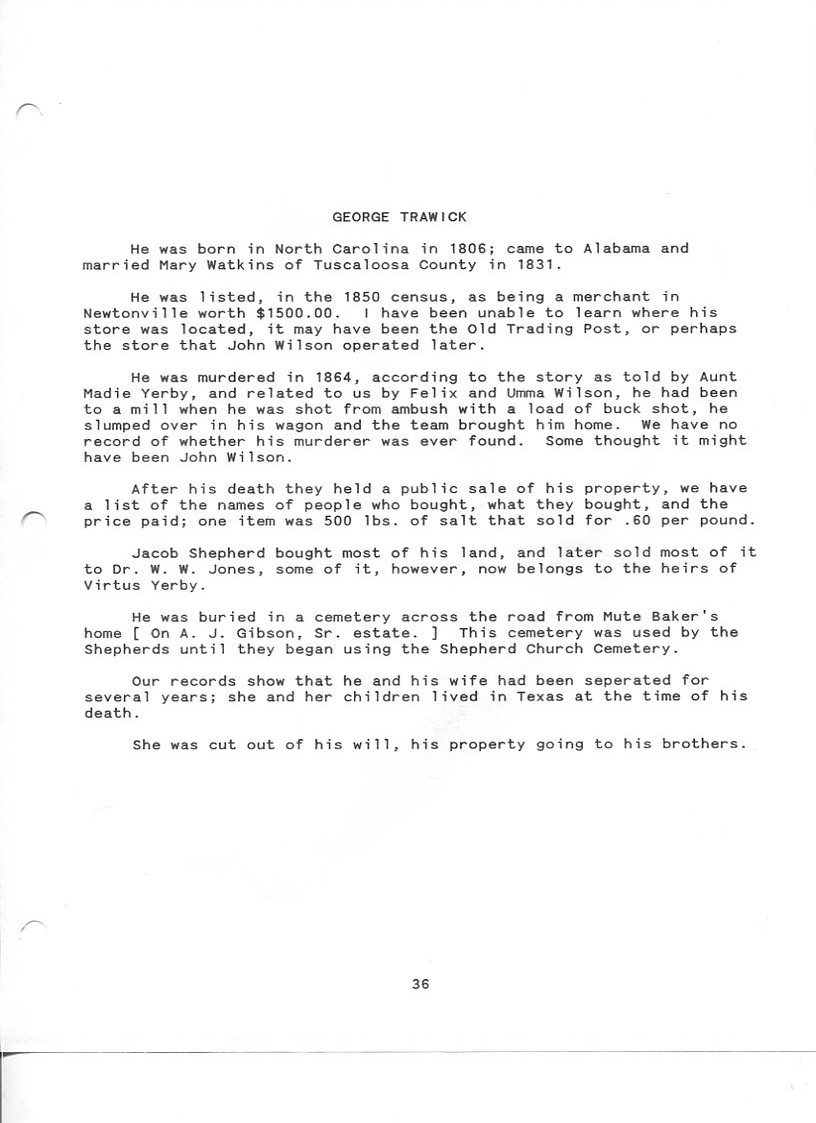 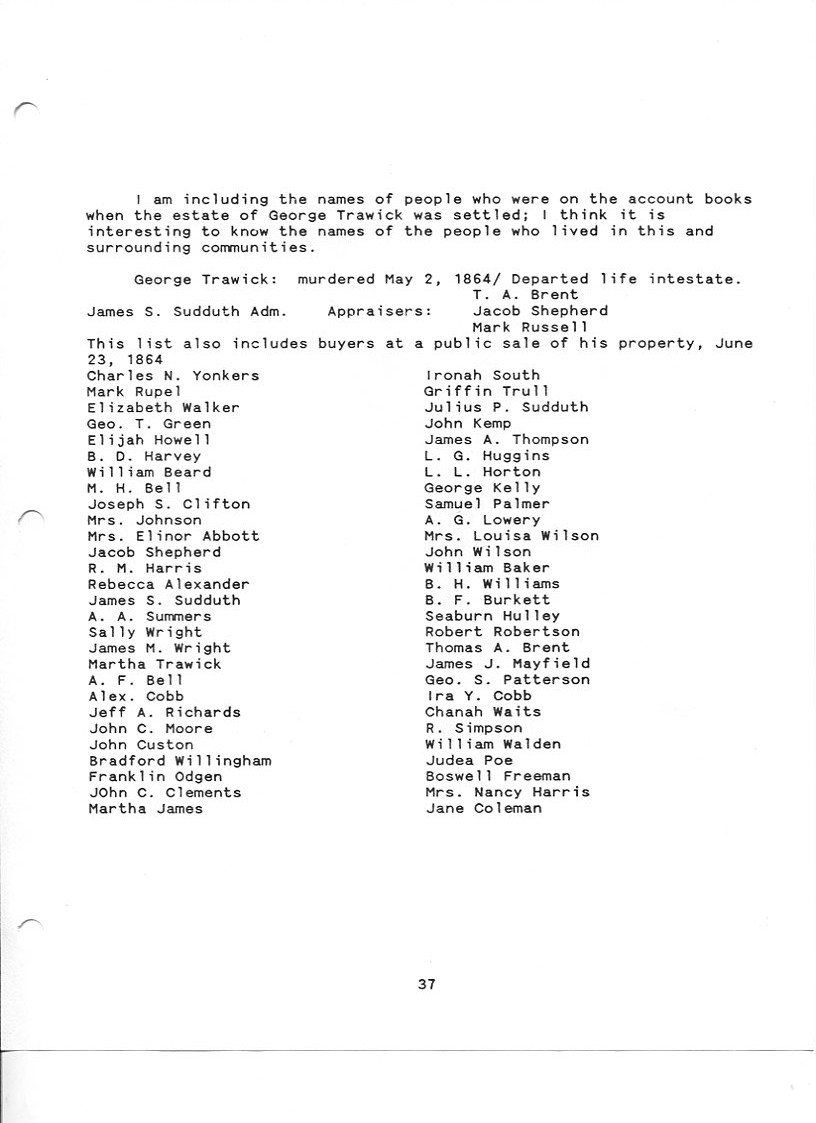 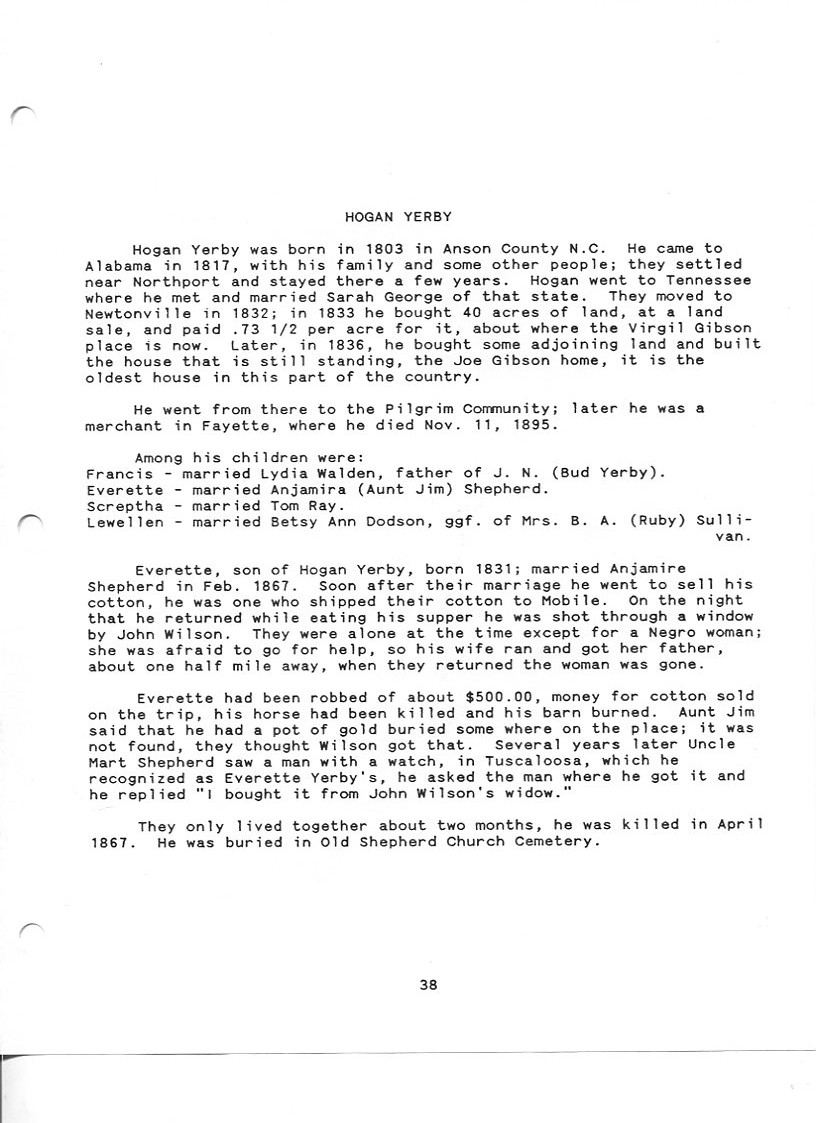 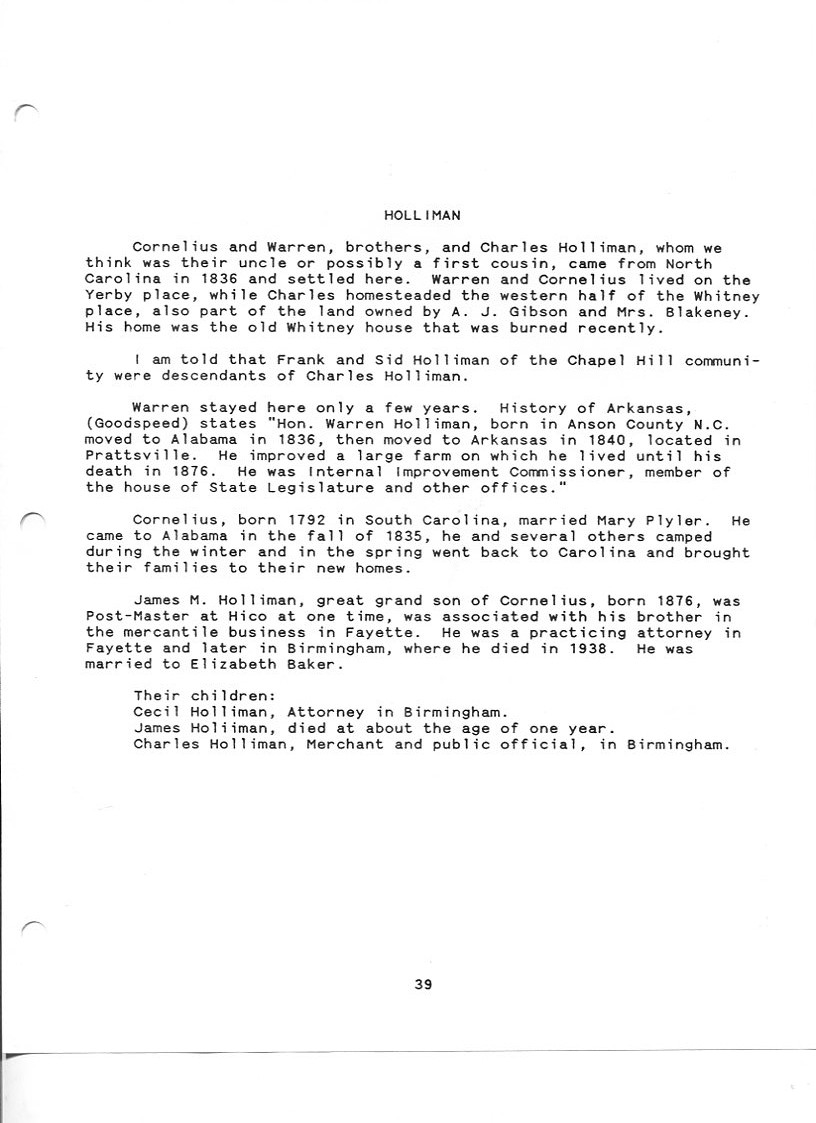 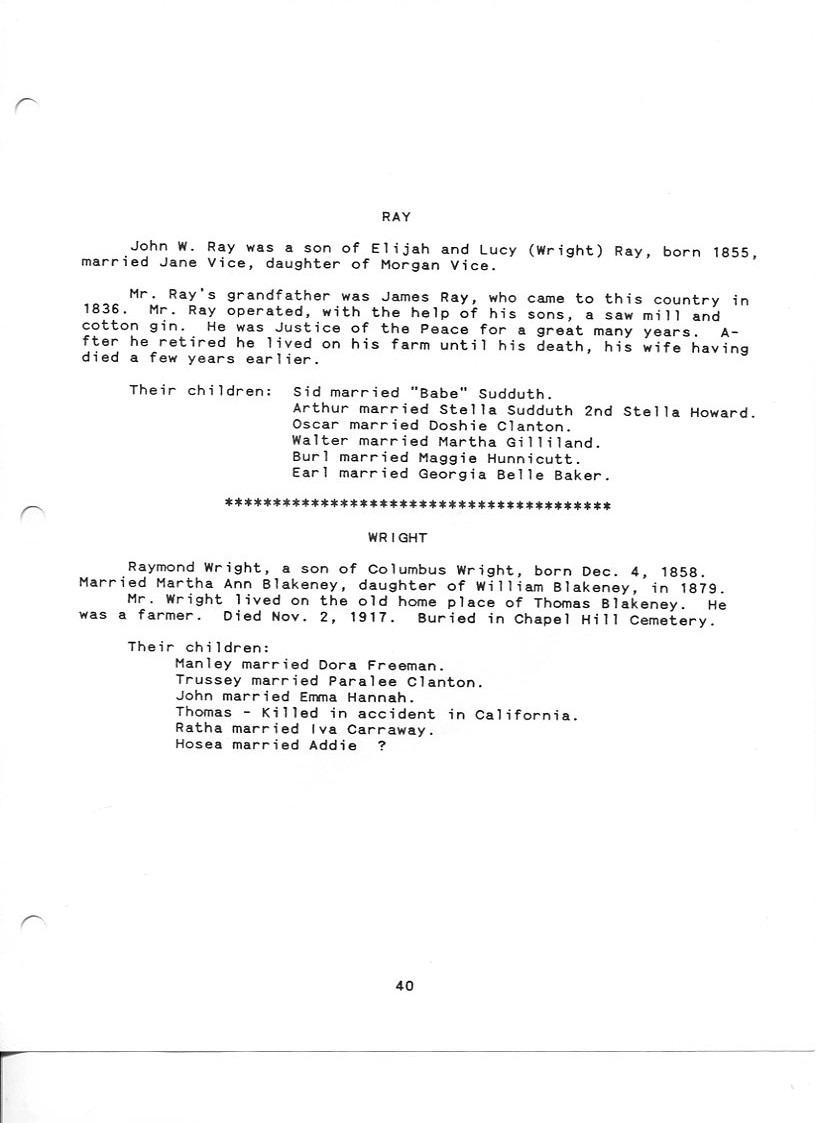 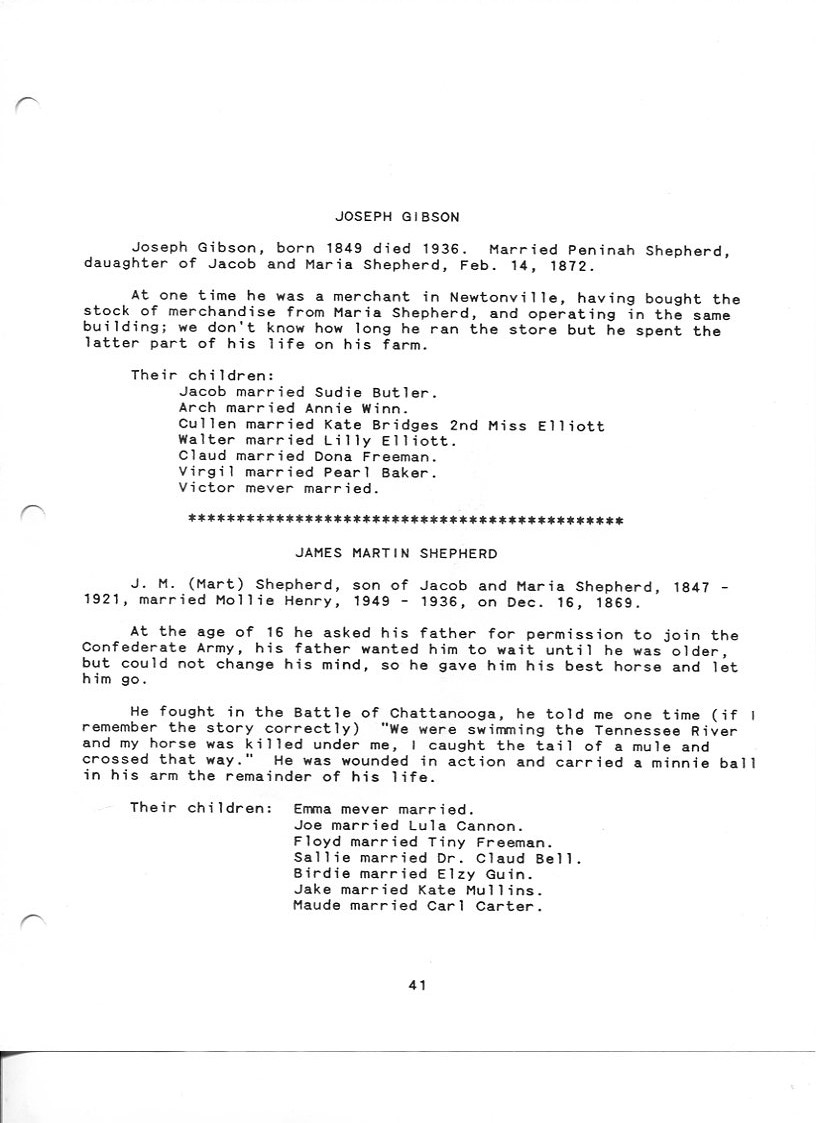 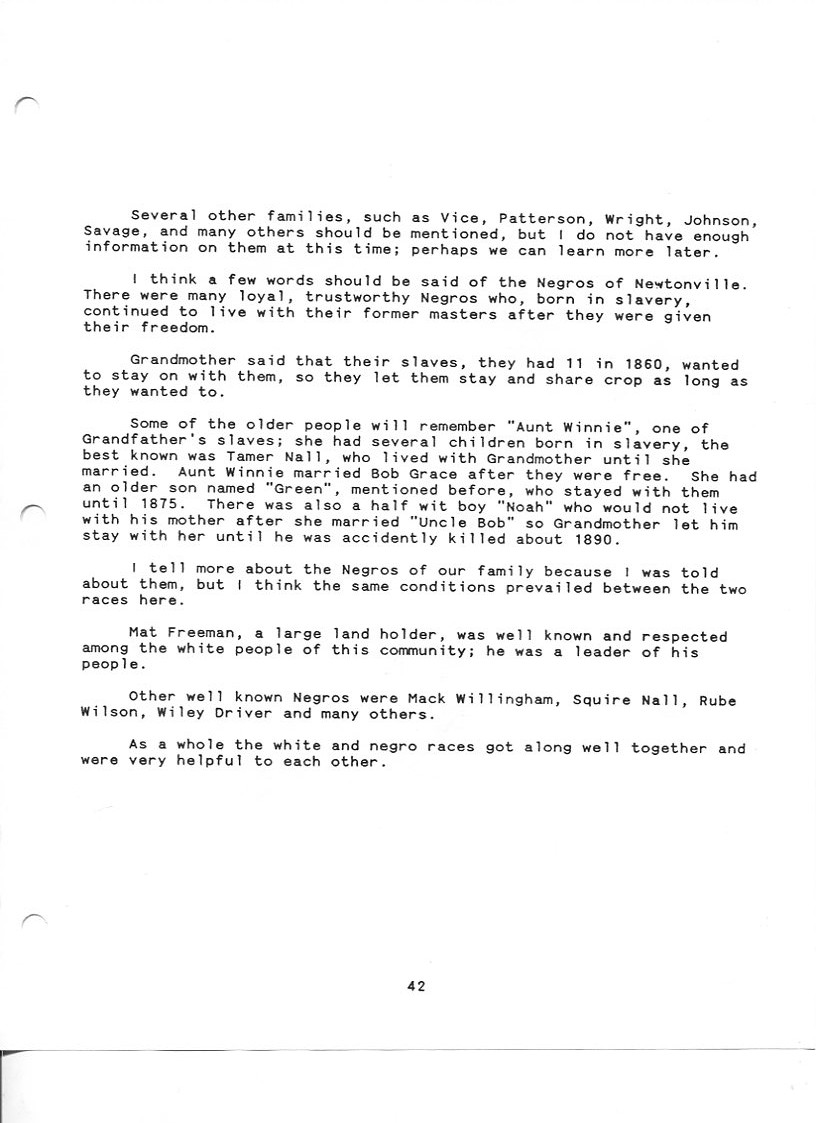 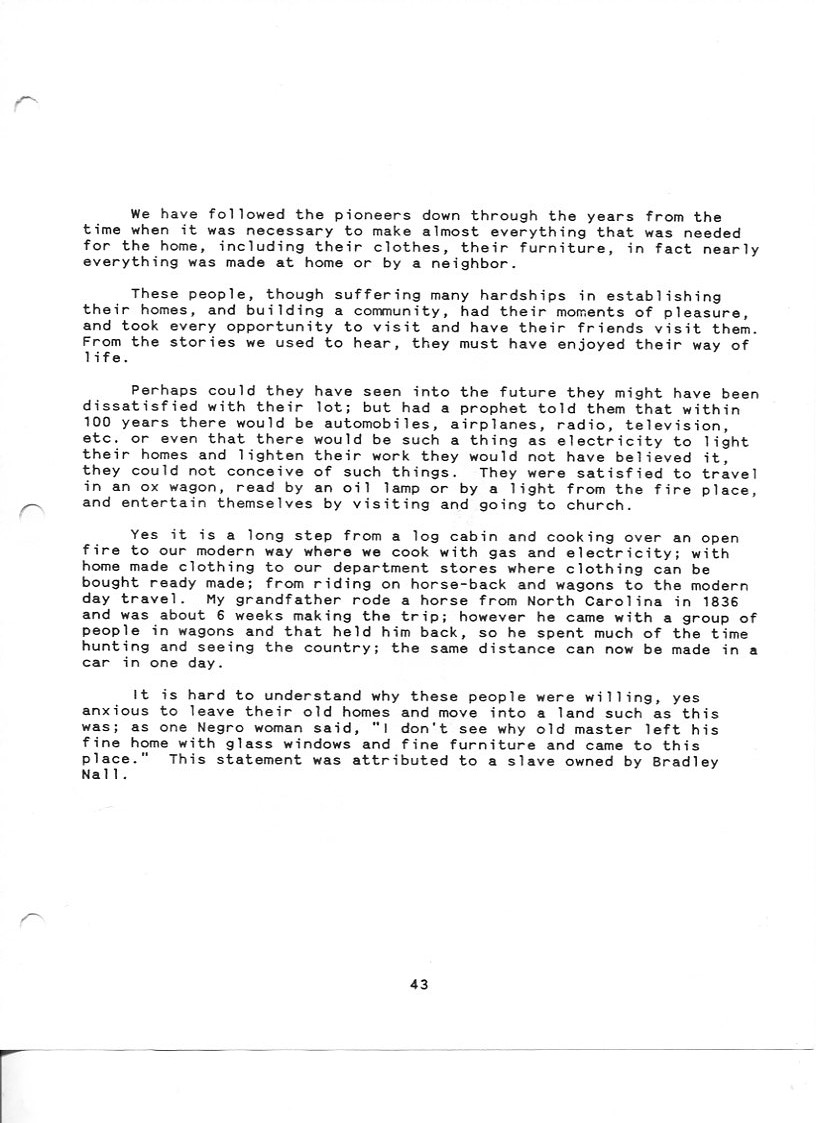 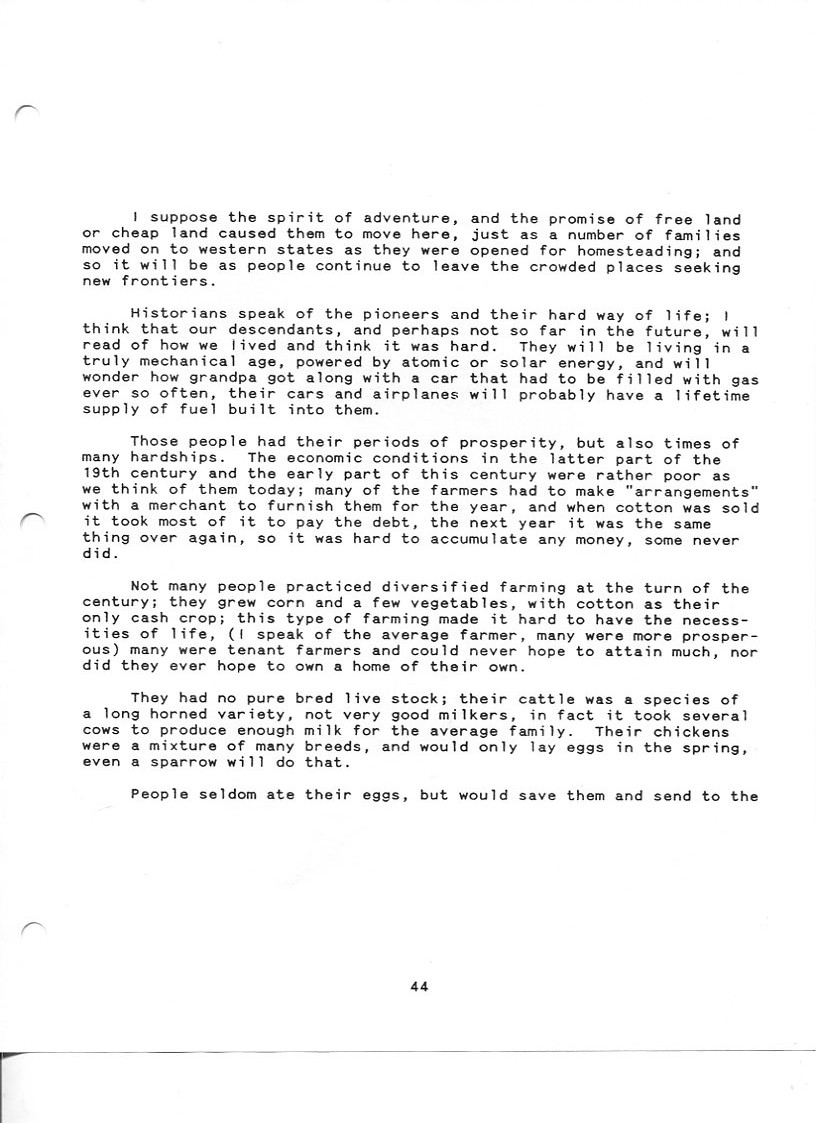 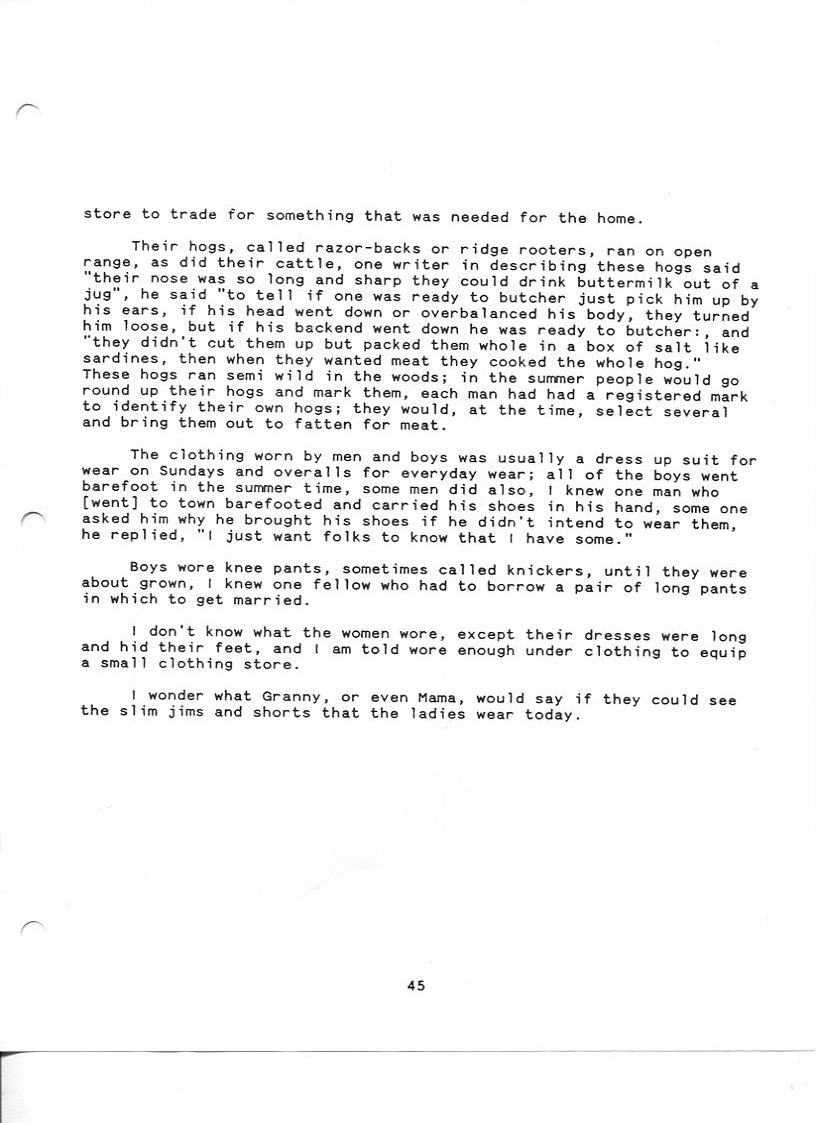 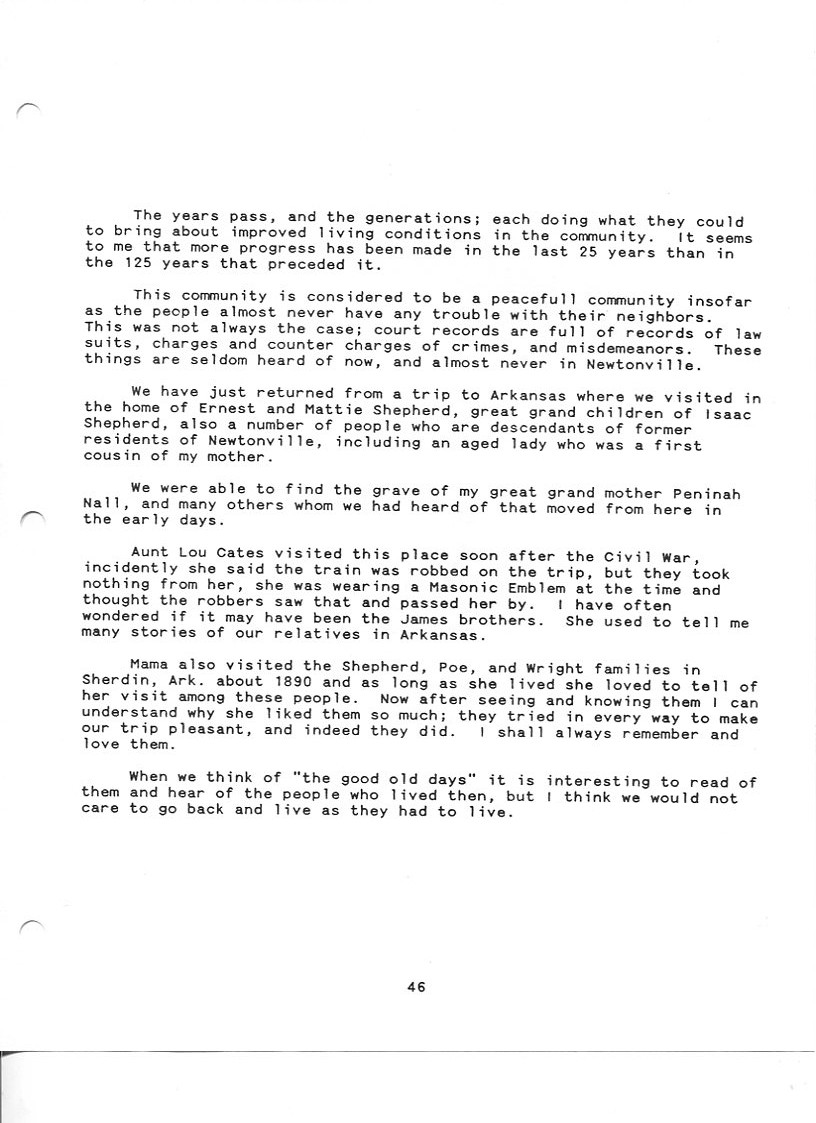 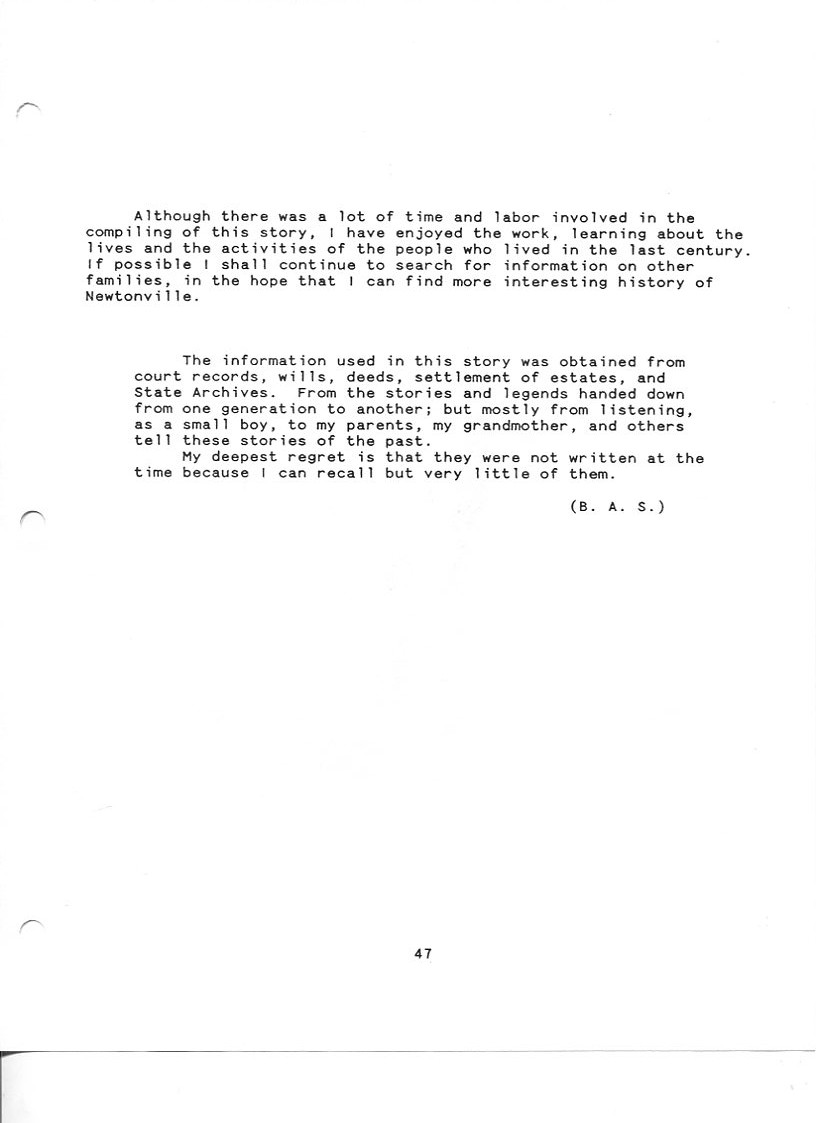 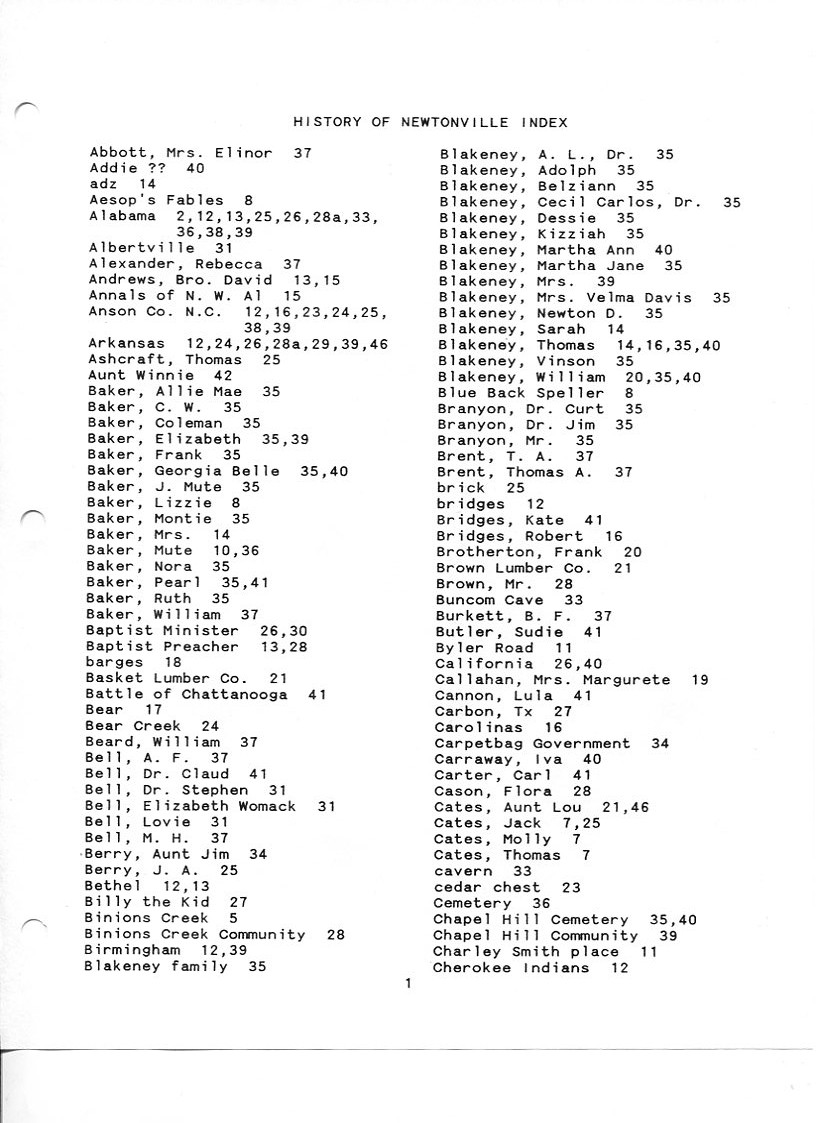 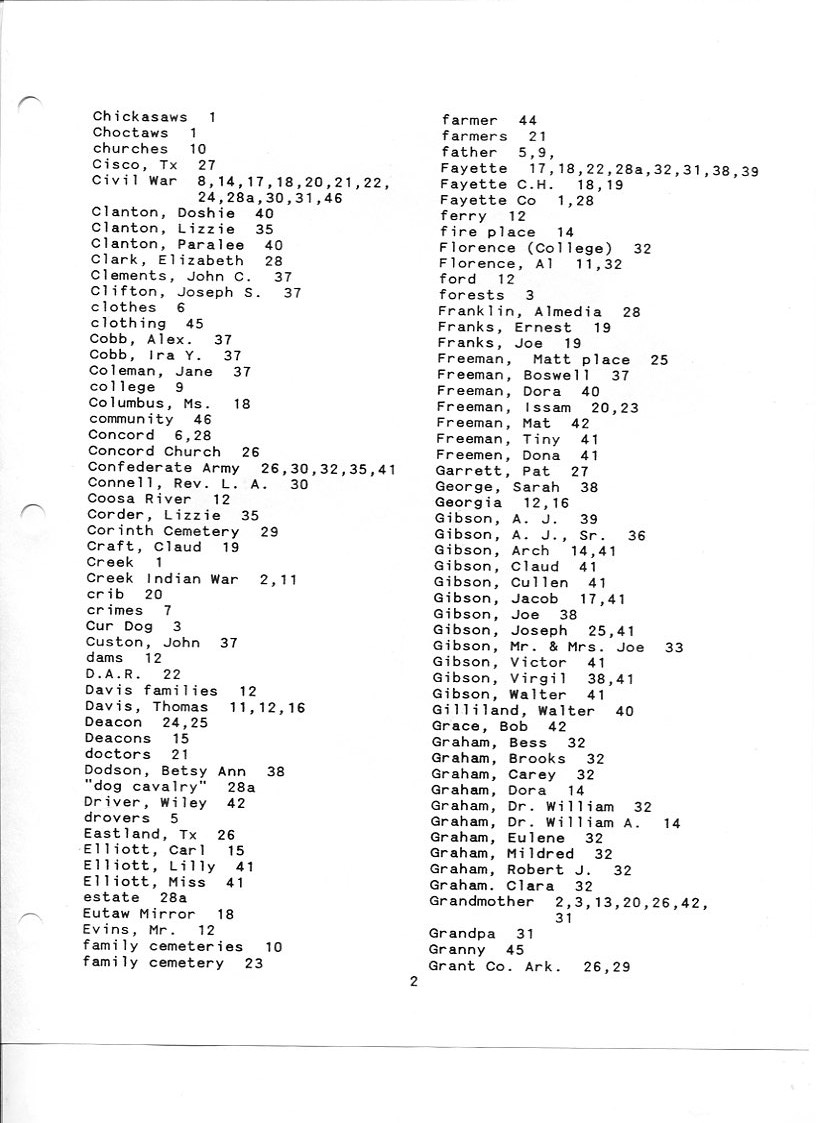 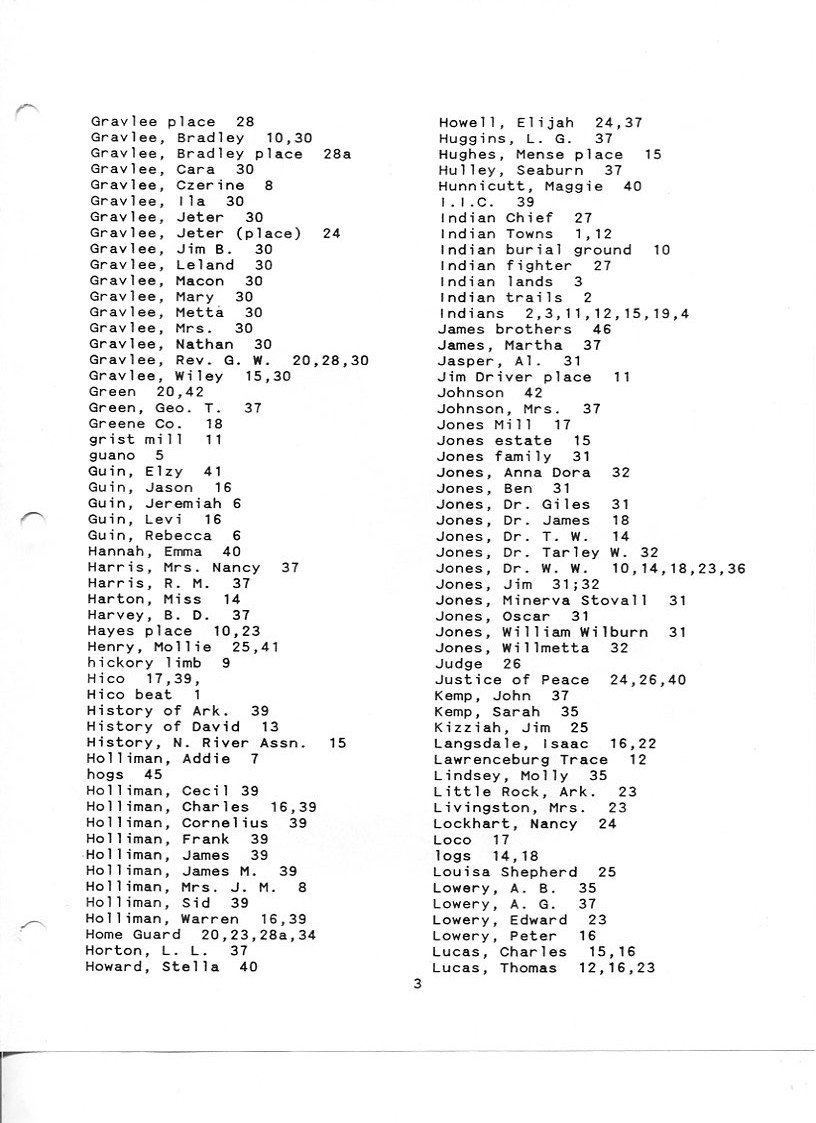 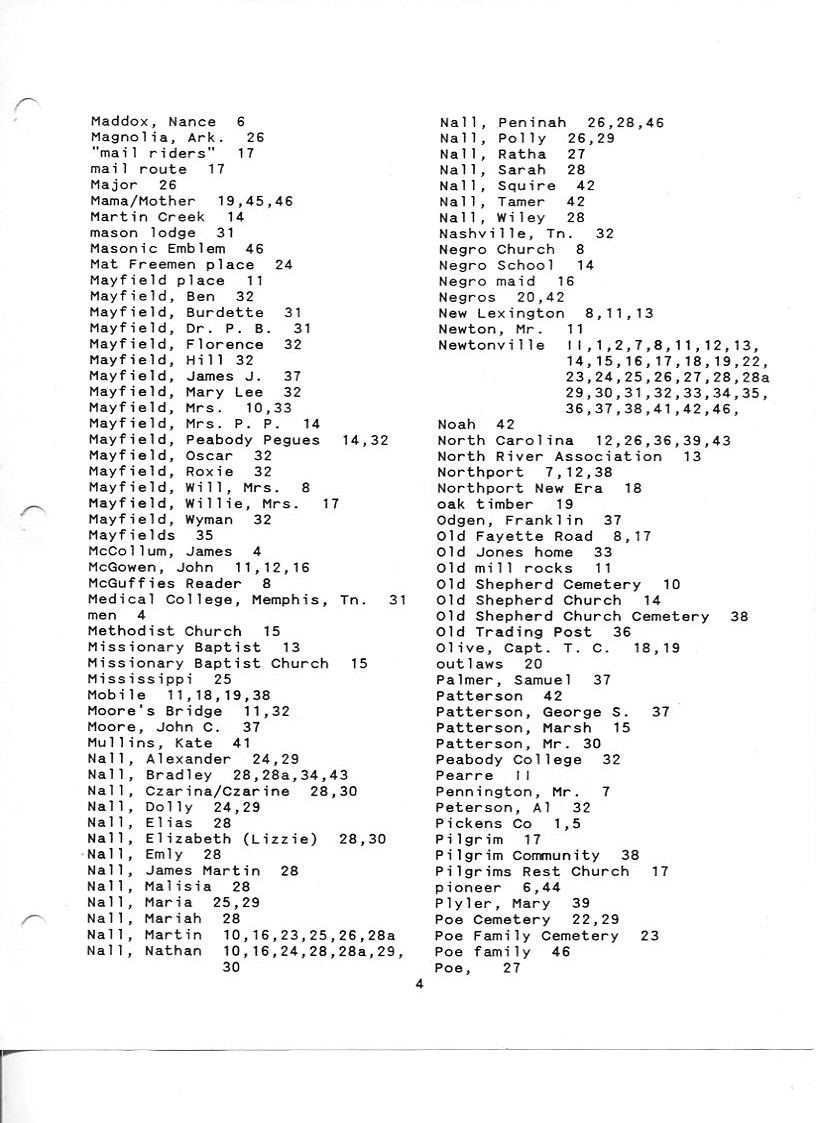 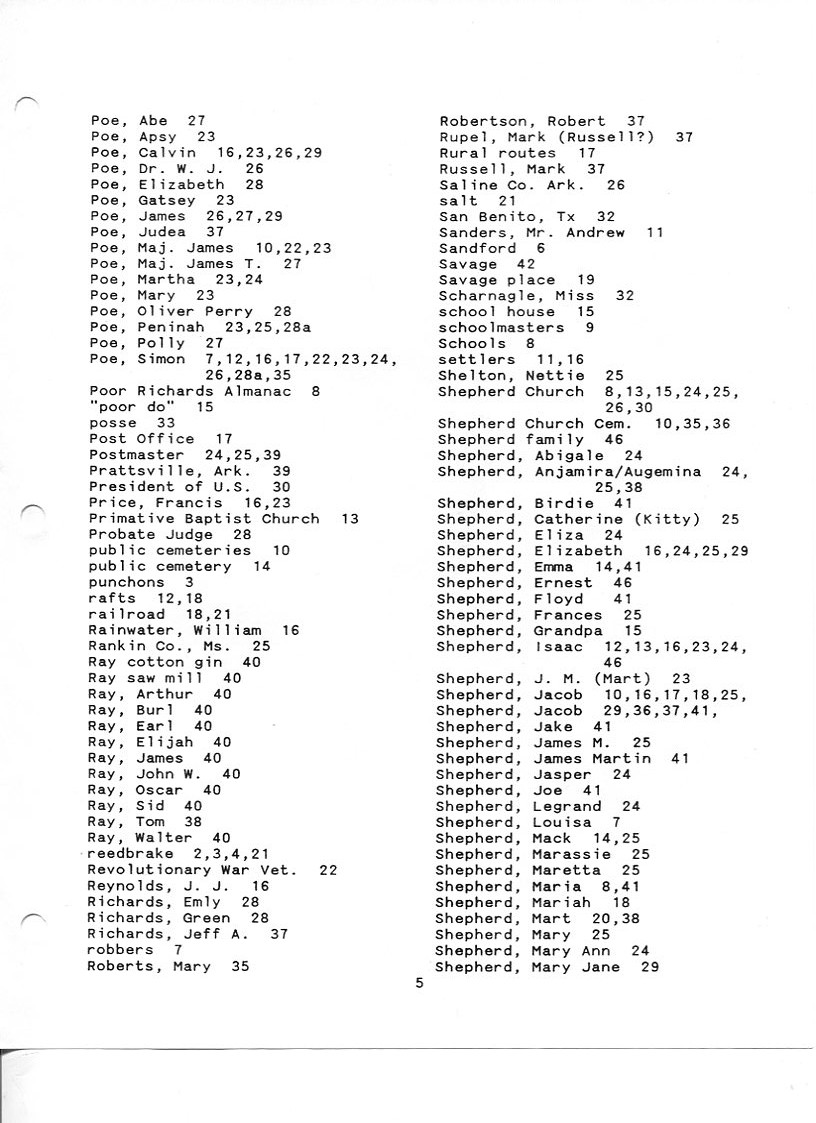 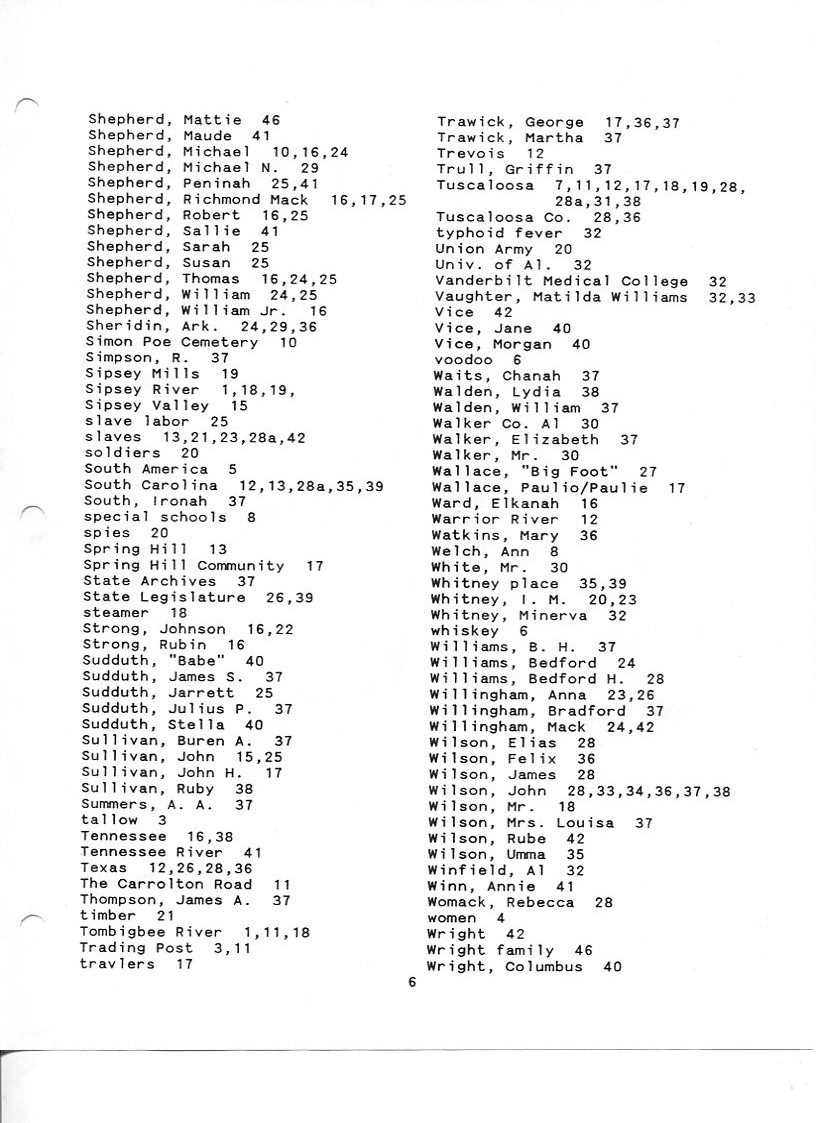 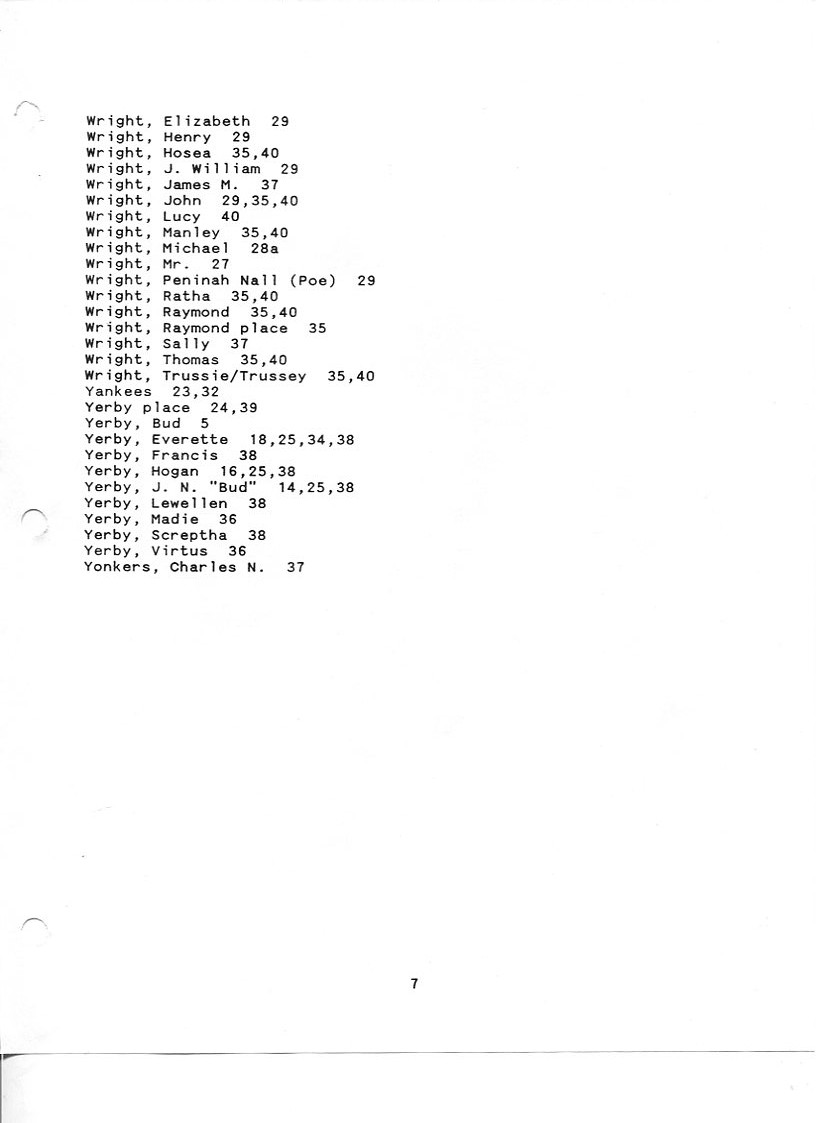 